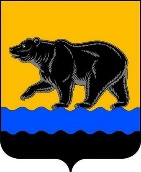 администрация города нефтеюганскаДЕПАРТАМЕНТ ФИНАНСОВ администрации города нефтеюганскаприказ01.02.2023											   № 7-нпг.НефтеюганскОб утверждении типовой формы соглашения (договора) о предоставлении из бюджета города Нефтеюганска субсидии, в том числе грантов в форме субсидии, юридическим лицам, индивидуальным предпринимателям, а также физическим лицам – производителям товаров, работ, услуг, иным некоммерческим организациям, не являющимися муниципальными учреждениямиВ соответствии с абзацем третьим пункта 9 статьи 78, пунктом 6             статьи 78.1 Бюджетного кодекса Российской Федерации и, руководствуясь постановлением Правительства Российской Федерации от 18.09.2020 № 1492 «Об общих требованиях к нормативным правовым актам, муниципальным правовым актам, регулирующим предоставление субсидий, в том числе грантов в форме субсидий, юридическим лицам, индивидуальным предпринимателям,      а также физическим лицам - производителям товаров, работ, услуг,                               и о признании утратившими силу некоторых актов Правительства Российской Федерации и отдельных положений некоторых актов Правительства Российской Федерации», приказываю:1.Утвердить Типовую форму соглашения (договора) о предоставлении из бюджета города Нефтеюганска субсидии, в том числе грантов в форме субсидии, юридическим лицам, индивидуальным предпринимателям, а также физическим лицам – производителям товаров, работ, услуг, иным некоммерческим организациям, не являющимися муниципальными учреждениями (далее – Типовая форма, соглашение), согласно приложению к настоящему приказу.2.Установить, что соглашение (дополнительное соглашение к ранее заключенному соглашению) формируется в соответствии с Типовой формой, указанной в пункте 1 настоящего приказа, начиная с соглашений на 2023 год.3.Соглашение формируется в форме электронного документа, а также подписывается усиленными квалифицированными электронными подписями лиц, имеющих право действовать от имени каждой из сторон соглашения,                в государственной информационной системе Ханты-Мансийского автономного округа - Югры «Региональный электронный бюджет Югры» (далее также – информационная система, ГИС «Региональный электронный бюджет Югры»),   за исключением соглашений, содержащих сведения, составляющие государственную и иную охраняемую в соответствии с федеральными законами, нормативными правовыми актами Президента Российской Федерации                       и Правительства Российской Федерации тайну, которые формируются                       и подписываются сторонами соглашения в форме бумажного документа.При отсутствии технической возможности формирования соглашения          в форме электронного документа и подписания усиленными квалифицированными электронными подписями лиц, имеющих право действовать от имени каждой из сторон соглашения, в информационной системе, данное взаимодействие осуществляется с применением документооборота           на бумажном носителе.4.Признать утратившими силу приказы департамента финансов администрации города Нефтеюганска:-от 12.05.2021 № 53-нп «Об утверждении типовых форм соглашения, дополнительного соглашения к соглашению, соглашения о расторжении соглашения о предоставлении субсидии из местного бюджета юридическому лицу (за исключением муниципального учреждения), индивидуальному предпринимателю, физическому лицу - производителю товаров, работ, услуг на возмещение затрат (недополученных доходов) в связи с производством (реализацией) товаров (за исключением подакцизных товаров, кроме автомобилей легковых и мотоциклов, алкогольной продукции, предназначенной для экспортных поставок винограда, винодельческой продукции, произведенной из указанного винограда: вин, игристых вин (шампанских), ликерных вин                 с защищенным географическим указанием, с защищенным наименованием места происхождения (специальных вин), виноматериалов), выполнением работ, оказанием услуг»;-от 28.09.2022 № 146-нп «О внесении изменений в приказ департамента финансов администрации города Нефтеюганска от 12.05.2021 № 53-нп                «Об утверждении типовых форм соглашения, дополнительного соглашения               к соглашению, соглашения о расторжении соглашения о предоставлении субсидии из местного бюджета юридическому лицу (за исключением муниципального учреждения), индивидуальному предпринимателю, физическому лицу - производителю товаров, работ, услуг на возмещение затрат (недополученных доходов) в связи с производством (реализацией) товаров          (за исключением подакцизных товаров, кроме автомобилей легковых                         и мотоциклов, алкогольной продукции, предназначенной для экспортных поставок винограда, винодельческой продукции, произведенной из указанного винограда: вин, игристых вин (шампанских), ликерных вин с защищенным географическим указанием, с защищенным наименованием места происхождения (специальных вин), виноматериалов), выполнением работ, оказанием услуг»;-от 12.05.2021 № 54-нп «Об утверждении типовых форм соглашения, дополнительного соглашения к соглашению, соглашения о расторжении соглашения о предоставлении субсидии из местного бюджета юридическому лицу (за исключением муниципального учреждения), индивидуальному предпринимателю, физическому лицу - производителю товаров, работ, услуг на финансовое обеспечение затрат в связи с производством (реализацией) товаров (за исключением подакцизных товаров, кроме автомобилей легковых                          и мотоциклов, алкогольной продукции, предназначенной для экспортных поставок, винограда, винодельческой продукции, произведенной из указанного винограда: вин, игристых вин (шампанских), ликерных вин с защищенным географическим указанием, с защищенным наименованием места происхождения (специальных вин), виноматериалов), выполнением работ, оказанием услуг»;-от 04.04.2022 № 34-нп «О внесении изменения в приказ департамента финансов администрации города Нефтеюганска от 12.05.2021 № 54-нп                «Об утверждении типовых форм соглашения, дополнительного соглашения           к соглашению, соглашения о расторжении соглашения о предоставлении субсидии из местного бюджета юридическому лицу (за исключением муниципального учреждения), индивидуальному предпринимателю, физическому лицу - производителю товаров, работ, услуг на финансовое обеспечение затрат в связи с производством (реализацией) товаров                            (за исключением подакцизных товаров, кроме автомобилей легковых и мотоциклов, алкогольной продукции, предназначенной для экспортных поставок, винограда, винодельческой продукции, произведенной из указанного винограда: вин, игристых вин (шампанских), ликерных вин с защищенным географическим указанием, с защищенным наименованием места происхождения (специальных вин), виноматериалов), выполнением работ, оказанием услуг»;-от 20.06.2022 № 76-нп «О внесении изменений в приказ департамента финансов администрации города Нефтеюганска от 12.05.2021 № 54-нп                «Об утверждении типовых форм соглашения, дополнительного соглашения           к соглашению, соглашения о расторжении соглашения о предоставлении субсидии из местного бюджета юридическому лицу (за исключением муниципального учреждения), индивидуальному предпринимателю, физическому лицу - производителю товаров, работ, услуг на финансовое обеспечение затрат в связи с производством (реализацией) товаров                            (за исключением подакцизных товаров, кроме автомобилей легковых и мотоциклов, алкогольной продукции, предназначенной для экспортных поставок, винограда, винодельческой продукции, произведенной из указанного винограда: вин, игристых вин (шампанских), ликерных вин с защищенным географическим указанием, с защищенным наименованием места происхождения (специальных вин), виноматериалов), выполнением работ, оказанием услуг»;-от 28.09.2022 № 145-нп «О внесении изменений в приказ департамента финансов администрации города Нефтеюганска от 12.05.2021 № 54-нп                «Об утверждении типовых форм соглашения, дополнительного соглашения           к соглашению, соглашения о расторжении соглашения о предоставлении субсидии из местного бюджета юридическому лицу (за исключением муниципального учреждения), индивидуальному предпринимателю, физическому лицу - производителю товаров, работ, услуг на финансовое обеспечение затрат в связи с производством (реализацией) товаров                           (за исключением подакцизных товаров, кроме автомобилей легковых                          и мотоциклов, алкогольной продукции, предназначенной для экспортных поставок, винограда, винодельческой продукции, произведенной из указанного винограда: вин, игристых вин (шампанских), ликерных вин с защищенным географическим указанием, с защищенным наименованием места происхождения (специальных вин), виноматериалов), выполнением работ, оказанием услуг»;-от 27.05.2021 № 61-нп «Об утверждении типовой формы соглашения              о предоставлении из бюджета города Нефтеюганска субсидии некоммерческой организации, не являющейся государственным (муниципальным) учреждением»;-от 10.09.2021 № 145-нп «О внесении изменений в приказ департамента финансов администрации города Нефтеюганска от 27.05.2021 № 61-нп                «Об утверждении типовой формы соглашения о предоставлении из бюджета города Нефтеюганска субсидии некоммерческой организации, не являющейся государственным (муниципальным) учреждением»;-от 04.04.2022 № 35-нп «О внесении изменений в приказ департамента финансов администрации города Нефтеюганска от 27.05.2021 № 61-нп                «Об утверждении типовой формы соглашения о предоставлении из бюджета города Нефтеюганска субсидии некоммерческой организации, не являющейся государственным (муниципальным) учреждением»;-от 16.06.2022 № 74-нп «О внесении изменений в приказ департамента финансов администрации города Нефтеюганска от 27.05.2021 № 61-нп                «Об утверждении типовой формы соглашения о предоставлении из бюджета города Нефтеюганска субсидии некоммерческой организации, не являющейся государственным (муниципальным) учреждением»;-от 28.09.2022 № 144-нп «О внесении изменений в приказ департамента финансов администрации города Нефтеюганска от 27.05.2021 № 61-нп                «Об утверждении типовой формы соглашения о предоставлении из бюджета города Нефтеюганска субсидии некоммерческой организации, не являющейся государственным (муниципальным) учреждением».5.Обнародовать (опубликовать) приказ в газете «Здравствуйте, нефтеюганцы!».6.Департаменту по делам администрации города (Журавлев В.Ю.) разместить приказ на официальном сайте органов местного самоуправления города Нефтеюганска.7.Приказ вступает в силу после официального опубликования и применяется, начиная с заключения соглашений (дополнительных соглашений                     к ранее заключенным соглашениям) на 2023 год.        Заместитель главы города -директор департамента финансов       	                                           Н.С.Халезова                                                                        Приложение                                                                               к приказу департамента финансов                                                                               администрации города                                                                               от 01.02.2023 № 7-нпТиповая форма соглашения (договора)о предоставлении из бюджета города Нефтеюганскасубсидии, в том числе грантов в форме субсидии, юридическим лицам, индивидуальным предпринимателям, а также физическим лицам – производителям товаров, работ, услуг, иным некоммерческим организациям, не являющимися муниципальными учреждениями (далее – Соглашение)№ _________________________   (Номер Соглашения (договора))г. Нефтеюганск                                                     «___» _______________ 20___ г.	_____________________________________________________________________________________________, (наименование главного распорядителя бюджетных средств города Нефтеюганска (далее – Уполномоченный орган))которому как получателю средств бюджета города Нефтеюганска доведены лимиты бюджетных обязательств на предоставление______________________________________________________________,                                            (наименование субсидии (гранта в форме субсидии))именуемый (ая) в дальнейшем___________________________________________________________                                                                                   (Уполномоченный орган)в лице ______________________________________________________________________________________,       (наименование должности, фамилия, имя, отчество (при наличии) руководителя Уполномоченного органа, иного органа (организации) или уполномоченного им лица)действующего (ей) на основании _______________________________________________________                                                           (реквизиты учредительного документа (положения) Уполномоченного органа, доверенности, приказа или иного документа, удостоверяющего полномочия)с одной стороны, и ________________________________________________________________________,                              (наименование юридического лица, некоммерческой организации, фамилия, имя, отчество ____________________________________________________________________________________________(при наличии) индивидуального предпринимателя или физического лица - производителя товаров, работ, услуг)именуемый в дальнейшем «Получатель», в лице _____________________________________                                                                                                   (наименование должности, а также фамилия, имя,_____________________________________________________________________________________________,отчество (при наличии) лица, представляющего Получателя, или уполномоченного им лица фамилия, имя, отчество (при наличии) индивидуального предпринимателя или физического лица - производителя товаров, работ, услуг)действующего (ей) на основании ________________________________________________________                                                                (реквизиты устава юридического лица, свидетельства о _____________________________________________________________________________________________,государственной регистрации индивидуального предпринимателя, доверенности, приказа или иного документа, удостоверяющего полномочия, реквизиты учредительного документа некоммерческой организации)с другой стороны, далее вместе именуемые «Стороны», в соответствии с Бюджетным кодексом Российской Федерации_______________________________________,                                          (реквизиты, наименование нормативного правового акта, регулирующего _____________________________________________________________________________________________предоставление субсидии (гранта в форме субсидии) из бюджета города Нефтеюганска юридическим лицам, _____________________________________________________________________________________________индивидуальным предпринимателям, а также физическим лицам - производителям товаров, работ, услуг, иным некоммерческим организациям)(далее – Порядок, Субсидия), заключили настоящее Соглашение о нижеследующем:1.Предмет Соглашения1.1.Предметом настоящего Соглашения является предоставление Получателю из бюджета города Нефтеюганска в 20__ году / 20__ - 20__ годах Субсидии на:____________________________________________________________________;                                                           (цель (и) предоставления Субсидии)1.1.1.достижения результата регионального проекта _______________________;                                                                                                                          (наименование регионального проекта) 1.1.2.достижения результата (выполнения мероприятия) ___________________________                                                                                                                (вид и наименование структурного элемента)муниципальной программы ___________________________________________; 							      (наименование муниципальной программы)1.1.3.в целях финансового обеспечения (возмещения) затрат (недополученных доходов) Получателя, связанных с ______________________________________;                                            (производством (реализацией) товаров, выполнением работ, оказанием услуг)1.1.4. денежного поощрения за достигнутые результаты____________________                                                                                                ___________________________________________________________________.(указание конкретного результата, за достижение которого предоставляется Субсидия)2.Финансовое обеспечение предоставления Субсидии2.1.Субсидия предоставляется Получателю на цели, указанные в разделе 1 настоящего Соглашения, в размере _________________ (___________________________________)                                                                                       (сумма цифрами)                      (сумма прописью)рублей ____ копеек, в том числе:2.1.1.в пределах лимитов бюджетных обязательств, доведенных_____________________________ как получателю средств бюджета                                            (Уполномоченному органу)города Нефтеюганска по кодам классификации расходов бюджета Российской Федерации (далее - коды БК), в следующем размере:в 20__ году _________________ (____________________) рублей __ копеек - по коду БК ________;                          (сумма цифрами)            (сумма прописью)	                                                               (код БК)в 20__ году _________________ (____________________) рублей __ копеек - по коду БК ________;                       (сумма цифрами)             (сумма прописью)	                                                  (код БК)в 20__ году _________________ (____________________) рублей __ копеек - по коду БК ________;                          (сумма цифрами)             (сумма прописью) 	                                                  (код БК)2.1.2.за пределами планового периода в соответствии с _________________________                                                                                                           (реквизиты принятого в соответствии с ___________________________________________________________________________________________:бюджетным законодательством Российской Федерации, акта Правительства автономного округа, муниципального правового акта города Нефтеюганска, предусматривающего заключение Соглашения (договора) на срок, превышающий срок действия лимитов бюджетных обязательств)в 20__ году _______________ (________________________________________) рублей __ копеек;                        (сумма цифрами)                                  (сумма прописью)в 20__ году __________________ (____________________________________________) рублей __ копеек13;                     (сумма цифрами)                                   (сумма прописью)в 20__ году _______________ (________________________________________) рублей __ копеек13.                     (сумма цифрами)                                   (сумма прописью)3.Условия и порядок предоставления Субсидии3.1. Субсидия предоставляется в соответствии с Порядком:3.1.1.на финансовое обеспечение затрат, источником финансового обеспечения которых является Субсидия в соответствии с перечнем согласно приложению     № ____ к настоящему Соглашению, которое является неотъемлемой частью настоящего Соглашения, при представлении ___________________________ в                                                                                                                        (Уполномоченный орган)____________________________________________:                                                    (Получателем) 	3.1.1.1.в срок до «__» _________ 20__ г. документов, подтверждающих направление собственных и (или) привлеченных средств (заемные и кредитные средства, средства спонсоров и другие средства, полученные Получателем, за исключением средств, предоставленных из бюджетов бюджетной системы Российской Федерации), в размере не менее ____ процентов общего объема Субсидии на цели, указанные в Разделе 1 настоящего Соглашения;3.1.1.2. в срок до «___» _______________ 20__ г. иных документов, в том числе:3.1.1.2.1.____________________________________________________________;3.1.1.2.2.____________________________________________________________;3.1.1.3.при соблюдении иных условий, в том числе:3.1.1.3.1. ____________________________________________________________;3.1.1.3.2. ____________________________________________________________;3.1.2.на возмещение ____________________________ при представлении __________________ в                                         (затрат/недополученных доходов)                    	         (Получателем)__________________________________ документов, подтверждающих факт произведенных                           (Уполномоченный орган)Получателем _____________________, на возмещение которых предоставляется                                (затрат / недополученных доходов)	Субсидия в соответствии с Порядком и настоящим Соглашением, а также иных документов, определенных в приложении № _____ к настоящему Соглашению, являющемся неотъемлемой частью настоящего Соглашения.3.2.Перечисление Субсидии осуществляется в соответствии с бюджетным законодательством Российской Федерации:3.2.1.на лицевой счет, открытый Получателю в Департаменте финансов администрации города Нефтеюганска для учета операций с целевыми средствами в размере потребности определенных на основе документов для оплаты денежного обязательства Получателя, на финансовое обеспечение которого предоставляется Субсидия не позднее 3-го рабочего дня, следующего за днем представления Получателем в ____________________________________________;	                                            (Уполномоченный орган)3.2.2. на счет Получателя, открытый в ___________________________________                                                                                                    (наименование кредитной организации)в соответствии с планом-графиком перечисления Субсидии, установленным в приложении № ____ к настоящему Соглашению, являющемся неотъемлемой частью настоящего Соглашения не позднее _____ рабочего дня, следующего за днем представления __________________________ в ____________________________________                                                               (Получателем)                                   (Уполномоченный орган)следующих документов:                               3.2.3.1.1.____________________________________________________________;3.2.3.1.2.____________________________________________________________.3.3.Условием предоставления Субсидии является согласие Получателя на осуществление _______________________________________ и органами муниципального                                              (Уполномоченным органом)                                                финансового контроля проверок соблюдения Получателем порядка и условий предоставления Субсидии. Выражение согласия Получателя на осуществление указанных проверок осуществляется путем подписания настоящего Соглашения.3.4. Иные условия предоставления Субсидии:3.4.1._______________________________________________________________;3.4.2._______________________________________________________________.3.5.Расходы, источником финансового обеспечения которых является Субсидия осуществляются на основании утвержденных в соответствии с бюджетным законодательством Российской Федерации Сведений об операциях с целевыми средствами на 20__ год (далее - Сведения).4.Взаимодействие Сторон4.1. ________________________________________________________ обязуется:(Уполномоченный орган)4.1.1.обеспечить предоставление Субсидии в соответствии с Разделом 3 настоящего Соглашения;4.1.2.осуществлять проверку представляемых Получателем документов, указанных в пунктах _______ настоящего Соглашения, в том числе на соответствие их Порядку, в течение ___ рабочих дней со дня их получения от Получателя;             4.1.3.обеспечить соблюдение Получателем при последующем предоставлении им средств иным лицам в форме __________________________________________________                                                                                            (наименование формы предоставления средств)(далее – Средства иным лицам) следующих условий:                  4.1.3.1.о заключении договоров о предоставлении Средств иным лицам (внесении в них изменений) по типовой форме ___________________________,                                                                                                (наименование формы предоставления средств)установленной   _____________________________;	                                        (Уполномоченным органом)4.1.3.2.о проведении конкурса, иного отбора (далее - отбор) иных лиц в соответствии с требованиями, установленными для проведения отбора на получение Субсидии;4.1.3.3.иных условий:4.1.3.3.1.____________________________________________________________;4.1.3.3.2.____________________________________________________________.4.1.4.утверждать сведения в том числе с учетом внесенных изменений не позднее _____ рабочего дня со дня их получения от Получателя в соответствии с пунктом 4.3.4 пункта 4.3 настоящего Соглашения;4.1.5. обеспечивать перечисление Субсидии, Гранта на счет Получателя, указанный в Разделе 8 настоящего Соглашения, в соответствии с пунктом 3.2 настоящего Соглашения;4.1.6. устанавливать:4.1.6.1.значения результатов предоставления Субсидии показателей, необходимых для достижения результатов предоставления Субсидии, согласно приложению № _____ к настоящему Соглашению, которое является неотъемлемой частью настоящего Соглашения;4.1.6.2.план мероприятий по достижению результатов предоставления Субсидии (контрольные точки) согласно приложению № _____ к настоящему Соглашению, которое является неотъемлемой частью настоящего Соглашения;4.1.6.3.иные показатели:4.1.6.3.1.____________________________________________________________;4.1.6.3.2.____________________________________________________________;4.1.7.осуществлять оценку достижения Получателем значений результатов предоставления Субсидии показателей и плана мероприятий по достижению результатов предоставления Субсидии (контрольных точек), установленных в соответствии с подпунктом 4.1.6 пункта 4.1 настоящего Соглашения, на основании:4.1.7.1.отчета о достижении значений результатов предоставления Субсидии согласно приложению № _____ к настоящему Соглашению, представленного в соответствии с подпунктом 4.3.15.2 пункта 4.3 настоящего Соглашения;4.1.7.2.отчета о реализации плана мероприятий по достижению результатов предоставления Субсидии (контрольных точек) согласно приложению  № _____ к настоящему Соглашению, которое является неотъемлемой частью настоящего Соглашения, представленного в соответствии с подпунктом 4.3.15.3 пункта 4.3 настоящего Соглашения;4.1.7.3._____________________________________________________________;4.1.8.осуществлять контроль за соблюдением Получателем порядка и условий предоставления Субсидии установленных Порядком и настоящим Соглашением, путем проведения плановых и (или) внеплановых проверок:4.1.8.1.по месту нахождения ________________________________ на основании:                                                                                       (Уполномоченного органа)4.1.8.1.1.отчета о расходах Получателя, источником финансового обеспечения которых является Субсидия, согласно приложению № _____ к настоящему Соглашению, являющемуся неотъемлемой частью настоящего Соглашения, представленного в соответствии с подпунктом 4.3.16.1 настоящего Соглашения;4.1.8.1.2.иных отчетов:4.1.8.1.2.1.___________________________________________________________;4.1.8.1.2.2.___________________________________________________________;4.1.8.1.3.иных документов, представленных Получателем по запросу______________________ в соответствии с подпунктом 4.3.16 пункта 4.3                      (Уполномоченного органа)                                                                                                                    настоящего Соглашения;4.1.8.2.по месту нахождения Получателя путем документального и фактического анализа операций, произведенных Получателем, связанных с использованием Субсидии;4.1.9.в случае установления ____________________________________________                                                                                     (Уполномоченным органом)или получения от органа муниципального финансового контроля информации о факте (ах) нарушения Получателем порядка и условий предоставления Субсидии, предусмотренных Порядком и настоящим Соглашением, в том числе указания в документах, представленных Получателем в соответствии с настоящим Соглашением, недостоверных сведений, направлять Получателю требование о возврате Субсидии в бюджет города Нефтеюганска в размере и в сроки, определенные в указанном требовании;4.1.10.в случае, если Получателем не достигнуты значения результатов предоставления Субсидии, показателей результативности и (или) иных показателей, установленных Порядком или _______________________________                                                                                                                    (Уполномоченным органом)в соответствии с подпунктом 4.1.6. пункта 4.1 настоящего Соглашения, применять штрафные санкции, рассчитываемые по форме, установленной в приложении № 11 к настоящему Соглашению, с обязательным уведомлением Получателя в течение ____ рабочих дней с даты принятия указанного решения;4.1.11.рассматривать предложения, документы и иную информацию, направленную Получателем, в том числе в соответствии с подпунктом 4.4.1 пункта 4.4 настоящего Соглашения, в течение ____ рабочих дней со дня их получения и уведомлять Получателя о принятом решении;4.1.12.направлять Получателю разъяснения по вопросам, связанным с исполнением настоящего Соглашения, в течение ____ рабочих дней со дня получения обращения Получателя в соответствии с подпунктом 4.4.2 пункта 4.4 настоящего Соглашения;4.1.13. обеспечивать согласование с Получателем новых условий настоящего Соглашения в случае уменьшения _____________________________ ранее доведенных                                                                                (Уполномоченному органу)лимитов бюджетных обязательств на предоставление Субсидии, приводящего к невозможности предоставления Субсидии в размере, определенном пунктом 2.1 настоящего Соглашения, в том числе размера и (или) сроков предоставления Субсидии в течение ____ рабочих дней со дня такого уменьшения;4.1.14.возместить убытки, понесенные Получателем в случае неисполнения обязательств _______________________________, предусмотренных настоящим                                          (Уполномоченным органом)Соглашением, в течение ____ рабочих дней со дня получения от Получателя требования о возмещении убытков;4.1.15.выполнять иные обязательства в соответствии с бюджетным законодательством Российской Федерации и Порядком:4.1.15.1._____________________________________________________________;4.1.15.2._____________________________________________________________.4.2._________________________________ вправе:                                 (Уполномоченный орган)4.2.1.принимать решение об изменении условий настоящего Соглашения в соответствии с пунктом 7.3 настоящего Соглашения, в том числе на основании информации и предложений, направленных Получателем в соответствии с подпунктом 4.4.1 пункта 4.4 настоящего Соглашения, включая изменения размера Субсидии;4.2.2.принимать в установленном порядке решение об использовании остатка Субсидии, не использованного на начало очередного финансового года на цели, указанную (ые) в Разделе 1 настоящего Соглашения, не позднее ____ рабочего дня, следующего за днем после получения от Получателя следующих документов, подтверждающих наличие и объем неисполненных обязательств, источником финансового обеспечения которых является указанный остаток:4.2.2.1._____________________________________________________________;4.2.3.приостанавливать предоставление Субсидии в случае установления ________________________________ или получения от органа муниципального            (Уполномоченным органом)Финансового контроля информации о факте нарушения Получателем порядка и условий предоставления Субсидии, предусмотренных Порядком и настоящим Соглашением, в том числе указания в документах, представленных Получателем в соответствии с настоящим Соглашением, недостоверных сведений, до устранения указанных нарушений с обязательным уведомлением Получателя не позднее ____ рабочего дня с даты принятия решения о приостановлении предоставления Субсидии;4.2.4.запрашивать у Получателя документы и информацию, необходимые для осуществления контроля за соблюдением Получателем порядка и условий предоставления Субсидии, установленных Порядком и настоящим Соглашением, в соответствии с подпунктом 4.1.8 пункта 4.1 настоящего Соглашения;4.2.5.обеспечить включение в реестр соглашений (договоров) о предоставлении из бюджета города Нефтеюганска субсидий, бюджетных инвестиций, межбюджетных трансфертов информации и документов о договоре о предоставлении средств, предусмотренных подпунктом 4.1.3.1 пункта 4.1 настоящего Соглашения;4.2.6.осуществлять иные права в соответствии с бюджетным законодательством Российской Федерации и Порядком:4.2.6.1.______________________________________________________________;4.2.6.2.______________________________________________________________.4.3.Получатель обязуется:4.3.1.представлять в ___________________________________ документы, в соответствии                                                                (Уполномоченный орган)с подпунктами  3.1.1.1,  3.1.1.2, пункта 3.1 и  (или)  подпункта 3.2.3.1 пункта 3.2 настоящего Соглашения;4.3.2. представить в ________________________________ в срок до __________ документы,                                                              (Уполномоченный орган)установленные пунктом 4.2.2 настоящего Соглашения;4.3.3.открыть в срок до ____________ лицевой счет в Департаменте финансов администрации города Нефтеюганска;4.3.4.направлять не позднее ___ рабочего дня со дня заключения настоящего Соглашения и (или) одновременно с документами, предусмотренными в подпунктах 4.3.1, 4.3.2 пункта 4.3 настоящего Соглашения, в _______________________________________ на утверждение предложения о направлении         (Уполномоченный орган)расходования средств Субсидии на цели, указанные в Разделе 1 настоящего Соглашения, по форме согласно приложению № 12 к настоящему Соглашению;4.3.5. формировать в ГИС «Региональный электронный бюджет Югры»:4.3.5.1.сведения не позднее ____ рабочего дня со дня заключения настоящего Соглашения;4.3.5.2.сведения с учетом внесенных изменений не позднее ____ рабочего дня со дня внесения в них изменений;4.3.6.вести обособленный аналитический учет операций, осуществляемых за счет Субсидии;4.3.7.направлять Субсидию на финансовое обеспечение затрат, определенных в Сведениях;4.3.8.заключать договоры (соглашения) о предоставлении Средств иным лицам, предусмотренные подпунктом 4.1.3.1 пункта 4.1.3 настоящего Соглашения, по типовой форме, установленной _____________________________;                                                                                            (Уполномоченным органом)4.3.9.проводить отбор иных лиц в соответствии с требованиями, установленными для проведения такого отбора;4.3.10.соблюдать иные условия, предусмотренные пунктом 4.1.3.3 настоящего Соглашения;4.3.11.не приобретать за счет Субсидии иностранную валюту, за исключением операций определенных Бюджетным кодексом Российской Федерации и Порядком;4.3.12.обеспечить достижение значений результатов предоставления Субсидии, показателей, устанавливаемых в соответствии с пунктом 4.1.6.1 настоящего Соглашения, и соблюдение сроков их достижения;4.3.13.обеспечить реализацию плана мероприятий по достижению результатов предоставления Субсидии (контрольных точек), устанавливаемого в соответствии с пунктом 4.1.6.2 настоящего Соглашения;4.3.14.обеспечить достижение значений иных показателей, устанавливаемых в соответствии с пунктом 4.1.6.3 настоящего Соглашения;4.3.15. представлять в _______________________________________________:                                                                                 (Уполномоченному органу)4.3.15.1.отчет о расходах Получателя, источником финансового обеспечения которых является Субсидия, в соответствии с пунктом 4.1.8.1.1 настоящего Соглашения не позднее ___ рабочего дня, следующего за отчетным _____________________;        (месяц, квартал, год)4.3.15.2.отчет о достижении значений результатов предоставления Субсидии в соответствии с пунктом 4.1.7.1 настоящего Соглашения не позднее ____ рабочего дня, следующего за отчетным _____________________;                                                                                                                (месяц, квартал, год)4.3.15.3.отчет о реализации плана мероприятий по достижению результатов предоставления Субсидии (контрольных точек) в соответствии с пунктом 4.1.7.2 настоящего Соглашения не позднее _____ рабочего дня, следующего за отчетным _____________________;	                    (месяц, квартал, год)4.3.15.4.иные отчеты:4.3.15.4.1.___________________________________________________________;4.3.15.4.2.___________________________________________________________.4.3.16.направлять по запросу ________________________________________________________                                             (Уполномоченного органа, органа муниципального финансового контроля)документы и информацию, необходимые для осуществления контроля за соблюдением порядка и условий предоставления Субсидии в соответствии с пунктом 4.2.4 настоящего Соглашения, в течение ____ рабочих дней со дня получения указанного запроса;4.3.17.в случае получения от _______________________________________________________                                                                                                      (Уполномоченного органа)требования в соответствии с пунктом 4.1.9 настоящего Соглашения:4.3.17.1.устранять факты нарушения порядка и условий предоставления Субсидии в сроки, определенные в указанном требовании;4.3.17.2.возвращать в бюджет города Нефтеюганска Субсидию в размере и в сроки, определенные в указанном требовании;4.3.18.перечислять в бюджет города Нефтеюганска средства в размере, определенном по форме согласно приложению № 11 к настоящему Соглашению, являющемуся неотъемлемой частью настоящего Соглашения, в случае принятия____________________________________ решения о применении к Получателю                                     (Уполномоченным лицом)штрафных санкций в соответствии с подпунктом 4.1.10 пункта 4.1 настоящего Соглашения, в срок, установленный ______________________________________________ в                                                                                                                 (Уполномоченным органом)уведомлении о применении штрафных санкций;4.3.19.возвращать неиспользованный остаток Субсидии в бюджет города Нефтеюганска в случае отсутствия решения _______________________________________                                                                                                                                (Уполномоченным органом)о наличии потребности в направлении неиспользованного в 20__ году остатка Субсидии на цели в соответствии с пунктом 4.2.2 настоящего Соглашения, в срок до «__» ____________ 20___ г.;4.3.20.обеспечивать полноту и достоверность сведений, представляемых в _______________________________________ в соответствии с настоящим Соглашением;                    (Уполномоченный орган)4.3.21.не привлекать иных юридических лиц к оказанию общественно полезной услуги, за исключением работ и услуг, необходимых Получателю субсидии для оказания общественно полезной услуги;4.3.22.направлять предложения с учетом внесенных изменений не позднее ____ рабочих дней со дня внесения в них изменений;4.3.23.направлять средства Субсидии из бюджета города Нефтеюганска на финансовое обеспечение затрат:4.3.23.1.____________________________________________________________;4.3.23.2.____________________________________________________________.4.3.24.выполнять иные обязательства в соответствии с законодательством Российской Федерации и Порядком:4.3.24.1._____________________________________________________________;4.3.24.2._____________________________________________________________.4.4.Получатель вправе:4.4.1.направлять в __________________________________________________________________                                                                           (Уполномоченный орган)предложения о внесении изменений в настоящее Соглашение в соответствии с пунктом 7.3 настоящего Соглашения, в том числе в случае установления необходимости изменения размера Субсидии с приложением информации, содержащей финансово-экономическое обоснование данного изменения;4.4.2.обращаться в ______________________________________________ в целях получения                                                                   (Уполномоченный орган)разъяснений в связи с исполнением настоящего Соглашения;4.4.3.направлять в очередном финансовом году неиспользованный остаток Субсидии, полученной в соответствии с настоящим Соглашением (при наличии), на осуществление выплат в соответствии с целями, указанными в Разделе 1 настоящего Соглашения, в случае принятия _______________________________________                                                                                                                 (Уполномоченным органом)соответствующего решения в соответствии с пунктом 4.2.2 настоящего Соглашения;4.4.4.заключать договор с потребителем услуг в целях оказания общественно полезной услуги в соответствии с условиями и формой, установленными в приложении № 13 к настоящему Соглашению;4.4.5.осуществлять иные права в соответствии с бюджетным законодательством Российской Федерации и Порядком:4.4.5.1.______________________________________________________________;4.4.5.2.______________________________________________________________.5.Ответственность Сторон5.1.В случае неисполнения или ненадлежащего исполнения своих обязательств по настоящему Соглашению Стороны несут ответственность в соответствии с законодательством Российской Федерации и настоящим Соглашением.5.2.Иные положения об ответственности за неисполнение или ненадлежащее исполнение Сторонами обязательств по настоящему Соглашению:5.2.1._______________________________________________________________;5.2.2._______________________________________________________________.6.Иные условия6.1.Иные условия по настоящему Соглашению:6.1.1._______________________________________________________________;6.1.2._______________________________________________________________.7.Заключительные положения7.1.Споры, возникающие между Сторонами в связи с исполнением настоящего Соглашения, решаются ими, по возможности, путем проведения переговоров с оформлением соответствующих протоколов или иных документов. При недостижении согласия споры между Сторонами решаются в судебном порядке.7.2.Настоящее Соглашение вступает в силу с даты его подписания лицами, имеющими право действовать от имени каждой из Сторон, но не ранее доведения лимитов бюджетных обязательств, указанных в пункте 2.1 настоящего Соглашения, и действует до полного исполнения Сторонами своих обязательств по настоящему Соглашению.7.3.Изменение настоящего Соглашения, в том числе в соответствии с положениями пункта 4.2.1 настоящего Соглашения, осуществляется по соглашению Сторон и оформляется в виде дополнительного соглашения к настоящему Соглашению согласно приложению № ____ к настоящему Соглашению, являющемуся неотъемлемой частью настоящего Соглашения.7.4.Изменение настоящего Соглашения в одностороннем порядке возможно в случаях:7.4.1.внесения изменений в сводную бюджетную роспись, повлекших изменение кодов БК, в соответствии с которыми предоставляется Субсидия;7.4.2. изменения реквизитов ______________________________________.                                                                                               (Уполномоченного органа)7.5.Расторжение настоящего Соглашения осуществляется по соглашению Сторон или в случаях, определенных пунктом 7.6 настоящего Соглашения, в одностороннем порядке.7.6.Расторжение настоящего Соглашения в одностороннем порядке возможно в случаях:7.6.1.реорганизации, ликвидации или прекращения деятельности Получателя;7.6.2.нарушения Получателем порядка и условий предоставления Субсидии, установленных Порядком и настоящим Соглашением;7.6.3.недостижения Получателем установленных настоящим Соглашением значений результатов предоставления Субсидии, показателей, установленных в соответствии с пунктом 4.1.6.1 настоящего Соглашения;7.6.4.недостижения согласия Сторон о согласовании новых условий настоящего Соглашения в случае уменьшения _________________________________________________                                                                                                         (Уполномоченным органом)ранее доведенных лимитов бюджетных обязательств на предоставление Субсидии приводящего к невозможности предоставления Субсидии в размере, определенном пунктом 2.1 настоящего Соглашения;7.6.5.______________________________________________________________.7.7.Расторжение настоящего Соглашения Получателем в одностороннем порядке не допускается.7.8.Документы и иная информация, предусмотренные настоящим Соглашением, направляются Сторонами следующим способом:7.8.1.путем использования ГИС «Региональный электронный бюджет Югры»;7.8.2.заказным письмом с уведомлением о вручении либо вручением представителем одной Стороны подлинников документов, иной информации представителю другой Стороны;7.8.3.______________________________________________________________.7.9. Настоящее Соглашение заключено Сторонами в форме:7.9.1.электронного документа и подписываются усиленными квалифицированными электронными подписями лиц, имеющих право действовать от имени каждой из сторон Соглашения в ГИС «Региональный электронный бюджет Югры»;7.9.2.бумажного документа в двух экземплярах, по одному экземпляру для каждой из сторон.8.Платежные реквизиты Сторон9.Подписи Сторон                      Приложение 1  к Типовой форме соглашения (договора)                                                                    о предоставлении из бюджета                                                      города Нефтеюганска субсидии,                                               в том числе грантов в форме                                                   субсидии, юридическим лицам,                                                               индивидуальным, а также физическим                                                      лицам – производителям товаров,                                                           работ, услуг, иным некоммерческим                                                   организациям, не являющимися                                                      муниципальными учреждениями                                                                                                               Приложение № __к Соглашению от ________ № _________________________<1> Указывается при наличии.<2> Указывается в случае, если Субсидия предоставляется в целях достижения результатов (выполнения мероприятий) структурных элементов муниципальной программы (результатов регионального проекта). В кодовой зоне указываются 4 и 5 разряды целевой статьи расходов бюджета города Нефтеюганска.____________________<3> Показатели формируются в случае необходимости осуществления контроля за расходованием средств Субсидии ежеквартально.<4> Указываются плановые показатели по направлениям расходования, определенным Порядком.                                                                                             Приложение 2   к Типовой форме соглашения (договора)                                                                                                                                          о предоставлении из бюджета                                                                                                                            города Нефтеюганска субсидии,                                                                                                                     в том числе грантов в форме                                                                                                                         субсидии, юридическим лицам,                                                                                                                                     индивидуальным, а также физическим                                                                                                                             лицам – производителям товаров,                                                                                                                                  работ, услуг, иным некоммерческим                                                                                                                          организациям, не являющимися                                                                                                                            муниципальными учреждениямиПриложение № __к Соглашению от ________ № ____СПРАВКАо просроченной задолженности по субсидиям,бюджетным инвестициям и иным средствам, предоставленнымиз бюджета города Нефтеюганска на «___» _________ 20___ г.Наименование Получателя ________________________________Руководитель Получателя(уполномоченное лицо)    __________________ _________ _____________________                                                    (должность)         (подпись)   (расшифровка подписи)Исполнитель _______________ ___________________________ ___________                              (должность)          (фамилия, имя, отчество)        (телефон)«___» ___________ 20___ г.                              Приложение 3к Типовой форме соглашения (договора)                                                                            о предоставлении из бюджета                                                              города Нефтеюганска субсидии,                                                        в том числе грантов в форме                                                            субсидии, юридическим лицам,                                                                        индивидуальным, а также физическим                                                                лицам – производителям товаров,                                                                    работ, услуг, иным некоммерческим                                                            организациям, не являющимися                                                              муниципальными учреждениямиПриложение № __к Соглашению от ________ № _______________________________<1> Указывается при наличии.<2> Указывается в случае, если Субсидия предоставляется в целях достижения результатов (выполнения мероприятий) структурных элементов государственной программы (результатов регионального проекта). В кодовой зоне указываются 4 и 5 разряды целевой статьи расходов бюджета города Нефтеюганска.<3> Указывается вид расходов бюджетов на предоставление Субсидии из бюджета города Нефтеюганска (13 - 17 разряды кода классификации расходов бюджетов).<4> При представлении уточненного плана-графика указывается номер очередного внесения изменения в приложение (например, «1», «2», «3», «...»)._________________<5> Указывается наименование направления расходов целевой статьи расходов бюджета на предоставление Субсидии, указанного в графе 6.<6> Указывается сумма, подлежащая перечислению. В случае внесения изменения в план-график перечисления Субсидии указывается величина изменения (со знаком «плюс» - при увеличении; со знаком «минус» - при уменьшении).                              Приложение 4   к Типовой форме соглашения (договора)                                                                            о предоставлении из бюджета                                                              города Нефтеюганска субсидии,                                                       в том числе грантов в форме                                                           субсидии, юридическим лицам,                                                                       индивидуальным, а также физическим                                                              лицам – производителям товаров,                                                                  работ, услуг, иным некоммерческим                                                          организациям, не являющимися                                                            муниципальными учреждениямиПриложение № __к Соглашению от ________ № ____                                                   (первичный – «0»,                                                     уточненный – «1», «2», «3», «…») <3>_____________________<1> Указывается при наличии.<2> Указывается в случае, если Субсидия предоставляется в целях достижения результатов (выполнения мероприятий) структурных элементов муниципальной программы (результатов регионального проекта). В кодовой зоне указываются 4 и 5 разряды целевой статьи расходов бюджета города Нефтеюганска.<3> При преставлении уточненных значений указывается номер очередного внесения изменения в приложение.__________________________<4> Указывается наименование направления расходов целевой статьи расходов бюджета и соответствующий ему код (13 - 17 разряды кода классификации расходов бюджета города Нефтеюганска).<5> Указываются плановые значения результатов предоставления Субсидии, отраженных в графе 4 на различные даты их достижения нарастающим итогом с даты заключения Соглашения и с начала текущего финансового года соответственно.<6> Указывается тип результата предоставления Субсидии, соответствующий наименованию результата предоставления Субсидии, отраженному в графе 4, в соответствии с типами Субсидий результатов предоставления Субсидий (контрольных точек), определенных в приложении № 1 к Порядку проведения мониторинга достижения результатов предоставления Субсидий, в том числе грантов в форме субсидий, юридическим лицам, индивидуальным предпринимателям, физическим лицам - производителям товаров, работ, услуг.<7> Указывается наименование результата предоставления Субсидии в соответствии с Порядком, а также наименования показателей, необходимых для достижения результата предоставления Субсидии, показателя результативности, если это предусмотрено Порядком. В случае, если Субсидия предоставляется в целях достижения результата регионального проекта, указывается наименование результата муниципальной программы (регионального проекта), а также наименования материальных и нематериальных объектов и (или) услуг, планируемых к получению в рамках достижения результата (при наличии в Порядке положений о данных объектах и (или) услугах).                               Приложение 5   к Типовой форме соглашения (договора)                                                                            о предоставлении из бюджета                                                              города Нефтеюганска субсидии,                                                        в том числе грантов в форме                                                            субсидии, юридическим лицам,                                                                        индивидуальным, а также физическим                                                               лицам – производителям товаров,                                                                   работ, услуг, иным некоммерческим                                                            организациям, не являющимися                                                              муниципальными учреждениямиПриложение № __к Соглашению от ________ № ____                                                   (первичный – «0»,                                                     уточненный – «1», «2», «3», «…») <3>_____________________<1> Указывается при наличии.<2> Указывается в случае, если Субсидия предоставляется в целях достижения результатов (выполнения мероприятий) структурных элементов муниципальной программы (результатов регионального проекта). В кодовой зоне указываются 4 и 5 разряды целевой статьи расходов бюджета города Нефтеюганска.<3> При преставлении уточненных значений указывается номер очередного внесения изменения в приложение.___________________<4> Указывается плановое значение результата предоставления Субсидии, установленный в приложении к соглашению, оформленному в соответствии с приложением № 4 к настоящей Типовой форме, а также плановые значения контрольных точек в случае, если контрольные точки имеют измеримые в единицах измерения значения.<5> Указывается срок достижения результата предоставления Субсидии, установленный в приложении к соглашению, оформленному в соответствии с приложением № 4 к настоящей Типовой форме, а также плановый срок достижения контрольных точек.<6> Указываются наименования результатов предоставления Субсидии, установленные в графе 4 приложения к соглашению, оформленному в соответствии с приложением № 4 к настоящей Типовой форме, и соответствующие им наименования контрольных точек.                              Приложение 6   к Типовой форме соглашения (договора)                                                                            о предоставлении из бюджета                                                              города Нефтеюганска субсидии,                                                        в том числе грантов в форме                                                            субсидии, юридическим лицам,                                                                        индивидуальным, а также физическим                                                               лицам – производителям товаров,                                                                   работ, услуг, иным некоммерческим                                                            организациям, не являющимися                                                              муниципальными учреждениямиПриложение № __к Соглашению от ________ № ____                                                   (первичный – «0»,                                                     уточненный – «1», «2», «3», «…») <3>_____________________<1> Указывается при наличии.<2> Указывается в случае, если Субсидия предоставляется в целях достижения результатов (выполнения мероприятий) структурных элементов муниципальной программы (результатов регионального проекта). В кодовой зоне указываются 4 и 5 разряды целевой статьи расходов бюджета города Нефтеюганска.<3> При преставлении уточненных значений указывается номер очередного внесения изменения в приложение.__________________<4> Указывается наименование направления расходов целевой статьи расходов бюджета и соответствующий ему код (13 - 17 разряды кода классификации расходов бюджетов), соответствующий показателям граф 1 и 2 приложения № 4 к настоящей Типовой форме.<5> Указывается наименование показателя результативности в соответствии с Порядком. В случае, если Субсидия предоставляется в целях достижения результатов муниципальной программы (регионального проекта), показатели также должны соответствовать условиям предоставления Субсидии, отраженным в характеристике результата муниципальной программы (регионального проекта).<6> Указываются плановые значения показателей результативности, отраженных в графе 3, на различные даты их достижения нарастающим итогом с даты заключения Соглашения и с начала текущего финансового года соответственно.                              Приложение 7   к Типовой форме соглашения (договора)                                                                            о предоставлении из бюджета                                                              города Нефтеюганска субсидии,                                                        в том числе грантов в форме                                                            субсидии, юридическим лицам,                                                                        индивидуальным, а также физическим                                                               лицам – производителям товаров,                                                                    работ, услуг, иным некоммерческим                                                            организациям, не являющимися                                                              муниципальными учреждениямиПриложение № __к Соглашению от ________ № _________________________<1> Указывается при наличии.<2> Указывается в случае, если Субсидия предоставляется в целях достижения результатов (выполнения мероприятий) структурных элементов муниципальной программы (результатов регионального проекта). В кодовой зоне указываются 4 и 5 разряды целевой статьи расходов бюджета города Нефтеюганска.<3> При преставлении уточненных значений указывается номер очередного внесения изменения в приложение.1. Информация о достижении значений результатов предоставления Субсидии и обязательствах, принятых в целях их достижения__________________________________<4> Показатели граф 1 - 6 формируются на основании показателей граф 1 - 6, указанных в приложении к соглашению, оформленному в соответствии с приложением № 4 к настоящей Типовой форме.<5> Заполняется в соответствии с пунктом 2.1 соглашения на отчетный финансовый год. <6> Показатель формируется на 1 января года, следующего за отчетным (по окончании срока действия соглашения).<7> Указываются значения показателей, отраженных в графе 4, достигнутые Получателем на отчетную дату, нарастающим итогом с даты заключения соглашения и с начала текущего финансового года соответственно.<8> Указывается объем принятых (подлежащих принятию на основании конкурсных процедур и (или) отборов, размещения извещения об осуществлении закупки, направления приглашения принять участие в определении поставщика (подрядчика, исполнителя), проекта контракта) Получателем на отчетную дату обязательств, источником финансового обеспечения которых является Субсидия.<9> Указывается объем денежных обязательств (за исключением авансов), принятых Получателем на отчетную дату, соответствующих результатам предоставления Субсидии, отраженным в графе 12.Руководитель Получателя(уполномоченное лицо) _______________________________ ___________ ___________________________                                                    (должность)                                  (подпись)          (расшифровка подписи)Исполнитель ___________________ __________________________ _____________                            (должность)                   (фамилия, инициалы)                (телефон)«___» ___________ 20____ г.2. Сведения о принятии отчета о достижении значений результатов предоставления Субсидии <10>Руководитель(уполномоченное лицо) ________________________   _____________  ________________  __________________                                          (Уполномоченного органа)     (должность)           (подпись)             (расшифровка подписи)Исполнитель          ___________________   ___________________   _____________                          (должность)            (фамилия, инициалы)         (телефон)«___» ___________ 20____ г.__________________________________<10> Раздел 2 формируется Главным распорядителем бюджетных средств, являющимся получателем средств бюджета города Нефтеюганска, по состоянию на 1 января года, следующего за отчетным (по окончании срока действия Соглашения).<11> Значение показателя формируется в соответствии с объемом денежных обязательств, отраженных в разделе 1, и не может превышать значение показателя графы 17 раздела 1.<12> Указывается сумма, на которую подлежит уменьшению объем Субсидии (графа 18 раздела 1).<13> Указывается объем перечисленной Получателю Субсидии, подлежащей возврату в бюджет города Нефтеюганска.<14> Указывается сумма штрафных санкций (пени), подлежащих перечислению в бюджет, в случае, если Порядком предусмотрено применение штрафных санкций. Показатели формируются по окончании срока действия соглашения, если иное не установлено Порядком.                              Приложение 8   к Типовой форме соглашения (договора)                                                                            о предоставлении из бюджета                                                               города Нефтеюганска субсидии,                                                        в том числе грантов в форме                                                           субсидии, юридическим лицам,                                                                       индивидуальным, а также физическим                                                              лицам – производителям товаров,                                                                   работ, услуг, иным некоммерческим                                                            организациям, не являющимися                                                             муниципальными учреждениямиПриложение № __к Соглашению от ________ № ________________________ <1>Показатели отчета формируются на основании информации о результатах предоставления Субсидии, (контрольных точках), срок достижения плановых значений которых наступил на отчетную дату, включая результаты предоставления Субсидии (контрольные точки), плановые значения которых планировались к достижению в прошлых отчетных периодах, а также результатах предоставления Субсидии (контрольных точках), срок достижения которых запланирован в течение трех месяцев, следующих за отчетным периодом.<2>Указывается при наличии.<3>Указывается в случае, если Субсидия предоставляется в целях достижения результатов (выполнения мероприятий) структурных элементов муниципальной программы (результатов регионального проекта). В кодовой зоне указываются 4 и 5 разряды целевой статьи расходов бюджета.<4>Показатели формируются на основании показателей, указанных в приложении к соглашению, оформленному в соответствии с приложением № 5 к настоящей Типовой форме.________________________<5> Показатели граф 1 - 5 формируются на основании показателей граф 1 - 5, указанных в приложении к соглашению, оформленному в соответствии с приложением № 5 к настоящей Типовой форме.<6> Указывается статус «0» - отсутствие отклонений, «1» - наличие отклонений.<7> Указывается причина отклонения от планового значения, в случае если на установленную дату плановое значение результата предоставления Субсидии (контрольной точки) фактически не достигнуто.<8> Указываются в соответствии с плановыми значениями, установленными в графе 6 приложения к соглашению, оформленному в соответствии с приложением № 5 к настоящей Типовой форме.<9> Указывается фактически достигнутое значение результата предоставления Субсидии (контрольных точек), установленных в графе 1.<10> Указывается отклонение фактически достигнутого значения результата предоставления Субсидии и контрольных точек, установленных в графе 1, от планового значения, указанного в графе 6, срок достижения по которым на соответствующую отчетную дату наступил.<11> Указываются в соответствии с плановыми датами, установленными в графе 7 приложения к соглашению, оформленному в соответствии с приложением № 5 к настоящей Типовой форме.<12> Указывается срок достижения результата предоставления Субсидии (контрольной точки), указанных в графе 1. В случае, если значение результата предоставления Субсидии (контрольной точки), установленное в графе 6, в отчетном периоде не достигнуто (достигнуто частично), указывается прогнозный срок достижения установленного значения.<13> Указывается наименование результата предоставления Субсидии.<14> Указывается наименование контрольной точки, дата достижения которой наступила в отчетном периоде.<15> Указывается наименование контрольной точки, достижение которых запланировано в течение трех месяцев, следующих за отчетным периодом.                              Приложение 9   к Типовой форме соглашения (договора)                                                                            о предоставлении из бюджета                                                               города Нефтеюганска субсидии,                                                        в том числе грантов в форме                                                            субсидии, юридическим лицам,                                                                        индивидуальным, а также физическим                                                               лицам – производителям товаров,                                                                    работ, услуг, иным некоммерческим                                                            организациям, не являющимися                                                              муниципальными учреждениямиПриложение № __к Соглашению от ________ № ________________________<1> Указывается при наличии.<2> Указывается в случае, если Субсидия предоставляется в целях достижения результатов муниципальной программы (регионального проекта). В кодовой зоне указываются 4 и 5 разряды целевой статьи расходов бюджета.<3>Указывается в случае, если Субсидия предоставляется в целях достижения результатов (выполнения мероприятий) структурных элементов муниципальной программы (результатов регионального проекта). В кодовой зоне указываются 4 и 5 разряды целевой статьи расходов бюджета.<4> Указывается вид расходов бюджетов на предоставление Субсидии из бюджета.<5> При представлении уточненного отчета указывается номер очередного внесения изменений в приложение._____________________________<6> Показатели граф 1 - 6 формируются на основании показателей граф 1 - 6, указанных в приложении к Соглашению, оформленному в соответствии с приложением № 6 к Типовой форме.<7> Указываются плановые значения, соответствующие плановым значениям, указанным в приложении к Соглашению, оформленному в соответствии с приложением № 6 к Типовой форме на соответствующую дату.<8> Указываются значения показателей результативности предоставления Субсидии, отраженных в графе 3, достигнутые на отчетную дату, нарастающим итогом с начала заключения Соглашения и с начала текущего финансового года соответственно.                        Приложение 10   к Типовой форме соглашения (договора)                                                                    о предоставлении из бюджета                                                       города Нефтеюганска субсидии,                                                 в том числе грантов в форме                                                     субсидии, юридическим лицам,                                                                 индивидуальным, а также физическим                                                         лицам – производителям товаров,                                                              работ, услуг, иным некоммерческим                                                      организациям, не являющимися                                                        муниципальными учреждениямиПриложение № __к Соглашению от ________ № ____________________________<1> Отчет составляется нарастающим итогом с начала текущего финансового года.<2> Указывается при наличии.<3> Заполняется в случае, если Получателем является индивидуальный предприниматель или физическое лицо - производитель товаров, работ, услуг.<4> Указывается в случае, если Субсидия, Грант предоставляется в целях достижения результатов (выполнения мероприятий) структурных элементов муниципальной программы (результатов регионального проекта). В кодовой зоне указываются 4 и 5 разряды целевой статьи расходов бюджета._____________________<5> Показатели строк 0100 - 0120, 0500 - 0520 не формируются в случае, если предоставление Субсидии осуществляется в рамках казначейского сопровождения или расширенного казначейского сопровождения в порядке, установленном бюджетным законодательством Российской Федерации.<6> Коды направлений расходования Субсидии в графе 3 отчета должны соответствовать кодам, указанным в Сведениях.<7> Показатель формируется в случае, если соглашением установлены плановые значения на отчетную дату.<8> Указывается сумма остатка Субсидии на 1 января текущего финансового года.<9> Указывается сумма расходов по закупкам работ и услуг, включая выплаты на оплату аренды помещений и оборудования.                        Приложение 11   к Типовой форме соглашения (договора)                                                                    о предоставлении из бюджета                                                       города Нефтеюганска субсидии,                                                 в том числе грантов в форме                                                     субсидии, юридическим лицам,                                                                 индивидуальным, а также физическим                                                         лицам – производителям товаров,                                                              работ, услуг, иным некоммерческим                                                      организациям, не являющимися                                                        муниципальными учреждениямиПриложение № __к Соглашению от ________ № ____РАСЧЕТ РАЗМЕРА ШТРАФНЫХ САНКЦИЙ_______________________<1> Указывается при наличии.<2> Указывается в случае, если Субсидия предоставляется в целях достижения результатов (выполнения мероприятий) структурных элементов муниципальной программы (результатов регионального проекта). В кодовой зоне указываются 4 и 5 разряды целевой статьи расходов бюджета.____________________<3> Наименование показателя, указываемого в настоящей таблице, должно соответствовать наименованию показателя, указанному в приложении № 4 к настоящей Типовой форме.<4> Заполняется в случаях, если Порядком предусмотрено перечисление Субсидии в разрезе конкретных проектов (мероприятий).<5> Плановое значение показателя, указываемого в настоящей таблице, должно соответствовать плановому значению показателя, указанному в графе 8 приложения №7 к настоящей Типовой форме.<6> Достигнутое значение показателя, указываемого в настоящей таблице, должно соответствовать достигнутому значению показателя, указанному в графе 11 приложении №7 к настоящей Типовой форме на соответствующую дату.                        Приложение 12   к Типовой форме соглашения (договора)                                                                    о предоставлении из бюджета                                                       города Нефтеюганска субсидии,                                                 в том числе грантов в форме                                                     субсидии, юридическим лицам,                                                                 индивидуальным, а также физическим                                                         лицам – производителям товаров,                                                              работ, услуг, иным некоммерческим                                                      организациям, не являющимися                                                       муниципальными учреждениямиПриложение № __к Соглашению от ________ № ____ПРЕДЛОЖЕНИЯо направлении расходования средств Субсидии на цели,указанные в Соглашении из бюджета города Нефтеюганскана 20___ год/20___ годахот «___» ______________ 20___ г.Наименование ______________________________________________________________                             (юридического лица, некомерческой организации, фамилия, имя, отчество                               (при наличии) индивидуального предпринимателя, физического лица -                                                    производителя товаров, работ, услуг)Наименование ______________________________________________________________                                             (Уполномоченного органа)Единица измерения: рубли (с точностью до второго десятичного знака)Руководитель ______________________________________________________________                            (наименование юридического лица, некоммерческой организации,                            фамилия, имя, отчества (при наличии) индивидуального предпринимателя,                                 физического лица - производителя товаров, работ, услуг)Главный бухгалтер (исполнитель) ___________________________________________                                                              (наименование юридического лица,                                                                 некоммерческой организации, фамилия,                                                              имя, отчество (при наличии) индивидуального                                                                 предпринимателя, физического лица -                                                                  производителя товаров, работ, услуг)                         Приложение 13   к Типовой форме соглашения (договора)                                                                    о предоставлении из бюджета                                                       города Нефтеюганска субсидии,                                                 в том числе грантов в форме                                                     субсидии, юридическим лицам,                                                                 индивидуальным, а также физическим                                                         лицам – производителям товаров,                                                              работ, услуг, иным некоммерческим                                                       организациям, не являющимися                                                         муниципальными учреждениямиПриложение № __к Соглашению от ________ № ____ДОГОВОРоб оказании общественно полезной (ых) услуг (и) <1>                                                       г. ___________________________                                                              (место заключения договора)«___» ____________ 20___ г.                                                                                             № ______________(дата заключения договора)                                                                                                    (номер договора)_____________________________________________________________________________________________,    (наименование некоммерческой организации, не являющейся муниципальным учреждением)именуемый (ая) в дальнейшем «Исполнитель», в лице_____________________________________________________________________________________________,(наименование должности, а также фамилия, имя, отчество (при наличии) лица, представляющего Исполнителя, или уполномоченного им лица)действующего (ей) на основании ___________________________________________________________________________________________________________________________________________________________,(реквизиты учредительного документа некоммерческой организации, не являющейся муниципальным учреждением, доверенности, приказа или иного документа, удостоверяющего полномочия)с одной стороны, и ___________________________________________________________________________,                                         (фамилия, имя, отчество (при наличии), наименование и реквизиты                                       документа физического лица - потребителя общественно полезной услуги)проживающий (ая) по адресу: _________________________________________________________________,                                                        (адрес места жительства физического лица - потребителя общественно                                                                                  полезной услуги)именуемый (ая) в дальнейшем «Потребитель», в лице <2> ___________________________________________________________________________________________________________________________________,(фамилия, имя, отчество (при наличии), наименование и реквизиты документа законного представителя Потребителя)действующего (ей) на основании _____________________________________________________________,                                                                                                (основание правомочия)проживающего (ей) по адресу: _______________________________________________________________,                                                      (указывается адрес места жительства законного представителя Потребителя)с другой стороны, далее именуемые «Стороны», заключили настоящий Договор о нижеследующем.___________________<1> Данное приложение включается в соглашение в случае принятия главным распорядителем как получателем бюджетных средств решения о необходимости заключения договора по рекомендуемому образцу.<2> Заполняется в случае заключения договора об оказании общественно полезной услуги (далее - Договор) с законным представителем физического лица - потребителя общественно полезной услуги.1. Предмет Договора1.1.  Потребитель поручает, а Исполнитель обязуется оказать общественно полезную (ые)           услугу (и) Потребителю___________________________________________________________________________(наименования (е) общественно полезных (ой) услуг (и))(далее - Услуга), а Потребитель обязуется оплачивать Услугу, за исключением случаев, когда нормативным правовым актом, устанавливающим порядок (стандарт) оказания Услуги, а при отсутствии такого нормативного правового акта - требованиями к оказанию Услуги, устанавливаемыми главным распорядителем как получателем бюджетных средств, предусмотренопредоставление Услуги бесплатно.1.2. Сроки и условия предоставления конкретной Услуги устанавливаются в соответствии со сроками и условиями, предусмотренными порядком оказания Услуги.1.3. Услуга оказывается _________________________________________________________.                    (местонахождение Стороны или объекта, в отношении которого оказывается                                                                                              Услуга, иное)1.4. По результатам оказания Услуг Исполнитель представляет Потребителю акт сдачи-приемки оказанных Услуг в 2 экземплярах, подписанный Исполнителем, составленный по форме, согласованной Сторонами, который является неотъемлемой частью настоящего Договора<3>.2. Порядок оказания Услуги <4>2.1. Услуга оказывается:2.1.1. _______________________________________________________________________________;2.1.2. _______________________________________________________________________________.2.2. Качество Услуги и ее результат должен соответствовать следующим обязательным требованиям:2.2.1. _______________________________________________________________________________;2.2.2. _______________________________________________________________________________.3. Взаимодействие Сторон <5>3.1. Исполнитель обязуется:3.1.1. предоставлять Потребителю Услугу надлежащего качества в соответствии с порядком оказания Услуги и настоящим Договором;3.1.2. предоставлять бесплатно в доступной форме Потребителю (законному представителю Потребителя) информацию о его правах и обязанностях, о видах Услуги, которые оказываются Потребителю бесплатно, сроках, порядке и об условиях предоставления;3.1.3. использовать информацию о Потребителе в соответствии с установленными законодательством Российской Федерации в области персональных данных требованиями о защите персональных данных;3.1.4. своевременно и в письменной форме информировать Потребителя об изменении порядка и условий предоставления Услуги, оказываемой в соответствии с настоящим Договором;3.1.5. вести учет Услуг, оказанных Потребителю.3.2. Исполнитель вправе:3.2.1. отказать в предоставлении Услуги Потребителю в случае нарушения им условий настоящего Договора;3.2.2. получать от Потребителя информацию (сведения, документы), необходимую для выполнения своих обязательств по настоящему Договору. В случае непредставления либо неполного предоставления Потребителем такой информации (сведений, документов), Исполнитель вправе приостановить исполнение своих обязательств по настоящему Договору до предоставления требуемой информации (сведений, документов).3.3. Исполнитель не вправе передавать исполнение обязательств по настоящему Договору третьим лицам.3.4. Потребитель (законный представитель Потребителя) обязан:__________________<3> Форма акта сдачи-приемки оказанной Услуги может устанавливаться Договором.<4> Заполняется в соответствии с нормативными правовыми актами, устанавливающими порядок (стандарт) оказания Услуги, при отсутствии таких нормативных правовых актов - в соответствии с требованиями к оказанию Услуги, устанавливаемыми главным распорядителем как получателем бюджетных средств.<5> По соглашению Сторон настоящий раздел может быть дополнен иными условиями.3.4.1. соблюдать сроки и условия, предусмотренные настоящим Договором;3.4.2. представлять сведения и документы, необходимые для предоставления Услуги, предусмотренные порядком оказания Услуги;3.4.3. своевременно информировать Исполнителя об изменении обстоятельств, обусловливающих потребность в оказании Услуги;3.4.4. информировать в письменной форме Исполнителя о возникновении (изменении) обстоятельств, влекущих изменение (расторжение) настоящего Договора;3.4.5. уведомлять в письменной форме Исполнителя об отказе от получения Услуги, предусмотренной настоящим Договором;3.4.6. соблюдать порядок (стандарт) оказания Услуги, установленный нормативным правовым актом, устанавливающим порядок (стандарт) оказания Услуги, а при отсутствии такого нормативного правового акта - требования к оказанию Услуги, устанавливаемые главным распорядителем как получателем бюджетных средств;3.4.7. сообщать Исполнителю о выявленных нарушениях порядка оказания Услуги.3.5. Потребитель (законный представитель Потребителя) вправе:3.5.1. получать бесплатно в доступной форме информацию о своих правах и обязанностях, о видах Услуг, которые оказываются Потребителю бесплатно, о сроках, порядке и условиях их предоставления;3.5.2. потребовать расторжения настоящего Договора при нарушении Исполнителем условий настоящего Договора.4.Стоимость Услуги4.1.  Стоимость Услуги, предусмотренной настоящим Договором, составляет _________________	(указывается сумма)рублей в ______________________________.                      (месяц/квартал/полугодие/год)4.2. Потребитель осуществляет оплату Услуги _________________________________________________                                                                                                           (указывается период оплаты,_____________________________________________________________________________________________.         срок оплаты, способ оплаты, либо указать, что Потребитель получает Услугу бесплатно)5.Ответственность Сторон <6>5.1. Стороны несут ответственность за неисполнение или ненадлежащее исполнение обязательств по настоящему Договору в соответствии с законодательством Российской Федерации.6.Иные условия6.1. Иные условия по настоящему Договору:6.1.1. ______________________________________________________________________________;6.1.2. ___________________________________________________________________________ <7>.7.Заключительные положения <8>7.1. Споры, возникающие между Сторонами в связи с исполнением настоящего Договора, решаются ими, по возможности, путем проведения переговоров с оформлением соответствующих протоколов или иных документов. При недостижении согласия споры между Сторонами решаются в судебном порядке.7.2. Настоящий Договор вступает в силу со дня его подписания Сторонами (если иное не указано в Договоре) и действует до полного исполнения Сторонами своих обязательств по настоящему Договору.7.3. Настоящий договор может быть изменен в случае изменения порядка оказания Услуги <9>.______________________<6> По соглашению Сторон настоящий раздел может быть дополнен иными условиями.<7> По соглашению Сторон настоящий раздел может быть дополнен иными условиями.<8> По соглашению Сторон настоящий раздел может быть дополнен иными условиями.<9> Предусматривается в случае, если это установлено Порядком.7.4. Настоящий Договор может быть расторгнут по соглашению Сторон. По инициативе одной из Сторон настоящий Договор может быть расторгнут по основаниям, предусмотренным законодательством Российской Федерации.7.5. Настоящий Договор считается расторгнутым со дня письменного уведомления Исполнителем Потребителя об отказе от исполнения настоящего Договора, если иные сроки не установлены настоящим Договором <10>.7.6. Договор составлен в двух экземплярах, имеющих равную юридическую силу.VIII. Адрес, реквизиты и подписи Сторон____________________<10> Предусматривается в случае, если это установлено Порядком.<11> Для Потребителя.                        Приложение 14   к Типовой форме соглашения (договора)                                                                    о предоставлении из бюджета                                                       города Нефтеюганска субсидии,                                                 в том числе грантов в форме                                                     субсидии, юридическим лицам,                                                                 индивидуальным, а также физическим                                                         лицам – производителям товаров,                                                             работ, услуг, иным некоммерческим                                                       организациям, не являющимися                                                         муниципальными учреждениямиПриложение № __к Соглашению от ________ № ____Информация об общественно полезной услуге(Изменения в информацию об общественно полезной услуге) <1>_________________<1> Указывается в случае внесения изменения в информацию об общественно полезной услуге. В случае, если оказывается несколько общественно полезных услуг, приложение № 14 «Информация об общественно полезной услуге» оформляется на каждую общественно полезную услугу отдельно.При оказании услуг, включенных в перечень общественно полезных услуг, являющихся муниципальными услугами, применяется их детализация, соответствующая содержанию таких услуг, включенных в базовый (отраслевой) перечень муниципальных услуг и работ.<2> Заполняется при установлении показателей, характеризующих качество общественно полезной услуги._____________________<3> Заполняется в соответствии с общероссийским базовым (отраслевым) перечнем (классификатором) муниципальных услуг (при необходимости).3.2. Показатели, характеризующие объем общественно полезной услуги4.Нормативные правовые акты, устанавливающие порядок (стандарт) оказания общественно полезной услуги5.Требования к оказанию общественно полезной услуги, устанавливаемые главным распорядителем как получателем бюджетных средств                        Приложение 15   к Типовой форме соглашения (договора)                                                                    о предоставлении из бюджета                                                       города Нефтеюганска субсидии,                                                 в том числе грантов в форме                                                     субсидии, юридическим лицам,                                                                 индивидуальным, а также физическим                                                         лицам – производителям товаров,                                                             работ, услуг, иным некоммерческим                                                       организациям, не являющимися                                                         муниципальными учреждениямиПриложение № __к Соглашению от ________ № ____Дополнительное соглашениек соглашению (договору) о предоставлении из бюджетагорода Нефтеюганска субсидии, в том числегрантов в форме субсидии, юридическим лицам, индивидуальным,а также физическим лицам – производителям товаров, работ, услуг, иным некоммерческим организациям№ _________________________   (Номер соглашения (договора))г. Нефтеюганск                                                     «___» _______________ 20___ г.	_______________________________________________________________________________________________,  (наименование главного распорядителя бюджетных средств города Нефтеюганска (далее – Уполномоченный орган))которому как получателю средств бюджета города Нефтеюганска доведены лимиты бюджетных обязательств на предоставление ________________________________________________________________,                                                    (наименование субсидии (гранта в форме субсидии))Именуемый (ая) в дальнейшем__________________________________________________________________                                                                                   (Уполномоченный орган)в лице _________________________________________________________________________________________,       (наименование должности, фамилия, имя, отчество (при наличии) руководителя Уполномоченного органа иного органа (организации) или уполномоченного им лица)действующего (ей) на основании _________________________________________________________________                                                           (реквизиты учредительного документа (положения) Уполномоченного органа, доверенности, приказа или иного документа, удостоверяющего полномочия)с одной стороны, и ________________________________________________________________________,                         (наименование юридического лица, некоммерческой организации, фамилия, имя, отчество (при наличии)               ________________________________________________________________________________________________индивидуального предпринимателя или физического лица - производителя товаров, работ, услуг)именуемая в дальнейшем «Получатель», в лице ___________________________________________________                                                                                       (наименование должности, а также фамилия, имя,_______________________________________________________________________________________________,отчество (при наличии) лица, представляющего Получателя, или уполномоченного им лица фамилия, имя, отчество (при наличии) индивидуального предпринимателя или физического лица - производителя товаров, работ, услуг)действующего (ей) на основании ________________________________________________________________                                                                (реквизиты устава юридического лица, свидетельства о _______________________________________________________________________________________________,государственной регистрации индивидуального предпринимателя, доверенности, приказа или иного документа, удостоверяющего полномочия, реквизиты учредительного документа некоммерческой организации)с другой стороны, далее вместе именуемые «Стороны», в соответствии с пунктом 7.3 соглашения (договора) о предоставлении из бюджета города Нефтеюганска субсидии, в том числе грантов в форме субсидий, юридическим лицам, индивидуальным, а также физическим лицам – производителям товаров, работ, услуг, иным некоммерческим организациям  от «__» ______ 20__ г.     № ___ (далее соответственно – Соглашение, Субсидия) заключили настоящее Дополнительное соглашение к Соглашению о нижеследующем.1.Внести в Соглашение следующие изменения <1>:1.1.в преамбуле:1.1.1._____________________________________________________________________________;1.1.2._____________________________________________________________________________;1.2.в разделе I «Предмет Соглашения»:1.2.1.пункт 1.1.1 изложить в следующей редакции: «____________________________________»;1.2.2.пункт 1.1.2 изложить в следующей редакции: «____________________________________»;1.2.3.пункт 1.1.3 изложить в следующей редакции: «____________________________________»;1.2.4.пункт 1.1.4 изложить в следующей редакции: «____________________________________»;1.3.в разделе 2 «Финансовое обеспечение предоставления Субсидии»:1.3.1.в пункте 2.1 слова «в размере _______________ (________________) рублей ____ копеек»                                                                     (сумма цифрами)      (сумма прописью)заменить словами «в размере ____________________ (__________________) рублей ___ копеек»;	                                            (сумма цифрами)	        (сумма прописью)1.3.2.в абзаце ___________________ пункта 2.1.1 сумму Субсидии  в 20__ году _________________ (________________) рублей ___ копеек увеличить/уменьшить на _________   (сумма цифрами)       (сумма прописью)Рублей <2>;1.3.3.в абзаце ___________________ пункта 2.1.2 сумму Субсидии  в 20__ году _________________ (________________) рублей ___ копеек увеличить/уменьшить на _________   (сумма цифрами)       (сумма прописью)рублей<2>;1.4.в разделе 3 «Условия и порядок предоставления Субсидии»:1.4.1.в пункте 3.1.1.1 слова «в срок до «__» _______ 20__ г.» заменить словами «в срок до «__» _______ 20__ г.»;1.4.2.в пункте 3.1.1.2 слова «в срок до «__» _______ 20__ г.» заменить словами «в срок до «__» _______ 20__ г.»;1.4.3.в пункте 3.1.2 слова «приложении № _______» заменить словами «приложении № ______»;1.4.4.в пункте 3.2.2 слова «____________________» заменить словами «____________________»;	  (наименование кредитной	(наименование кредитной 	        организации)	             организации)1.4.6.в пункте 3.2.3 слова «приложении № _______» заменить словами «приложении № ______»;1.4.7.в пункте 3.2.3.1 слова «не позднее ___ рабочего дня» заменить словами «не позднее ___ рабочего дня»;1.5.в разделе 4 «Взаимодействие Сторон»:1.5.1.в пункте 4.1.2:1.5.1.1.слова «в пунктах ____» заменить словами «в пунктах ____»;1.5.1.2.слова «в течение ____ рабочих дней» заменить словами «в течение ____ рабочих дней»;1.5.2.в пункте 4.1.4 слова «не позднее ____ рабочего дня» заменить словами «не позднее ____ рабочего дня»;1.5.3.в пункте 4.1.6.1 слова «приложению № ____» заменить словами «приложению № ____»;1.5.4.в пункте 4.1.6.2 слова «приложению № ____» заменить словами «приложению № ____»;1.5.6.в пункте 4.1.7.1 слова «приложению № ____» заменить словами «приложению № ____»;_____________________<1> Указываются пункты и (или) разделы Соглашения, в которые вносятся изменения.<2> Указываются изменения сумм, подлежащих перечислению: со знаком «плюс» при их увеличении и со знаком «минус» при их уменьшении.1.5.7.в пункте 4.1.7.2 слова «приложению № ____» заменить словами «приложению № ____»;1.5.8.в пункте 4.1.8.1.1 слова «приложению № ____» заменить словами «приложению № ___»;1.5.9.в пункте 4.1.11 слова «в течение _____ рабочего дня» заменить словами «в течение _____ рабочего дня»;1.5.10.в пункте 4.1.12 слова «в течение _____ рабочих дней» заменить словами «в течение _____ рабочих дней»;1.5.11.в пункте 4.1.13 слова «в течение _____ рабочих дней» заменить словами «в течение _____ рабочих дней»;1.5.12.в пункте 4.1.14 слова «в течение _____ рабочих дней» заменить словами «в течение _____ рабочих дней»;1.5.13.в пункте 4.1.15 слова «в течение _____ рабочих дней» заменить словами «в течение _____ рабочих дней»;1.5.13.в пункте 4.2.2. слова «не позднее _____ рабочего дня» заменить словами «не позднее _____ рабочего дня»;1.5.15.в пункте 4.2.3 слова «не позднее _____ рабочего дня» заменить словами «не позднее _____ рабочего дня»;1.5.16.в пункте 4.3.2 слова «в срок до _______» заменить словами «в срок до _______»;1.5.17.в пункте 4.3.3 слова «в срок до _______» заменить словами «в срок до _______;1.5.18.в пункте 4.3.4. слова «не позднее _____ рабочего дня» заменить словами «не позднее _____ рабочего дня»;1.5.20.в пункте 4.3.6.1 слова «не позднее _____ рабочего дня» заменить словами «не позднее _____ рабочего дня»;1.5.21.в пункте 4.3.6.2 слова «не позднее _____ рабочего дня» заменить словами «не позднее _____ рабочего дня»;1.5.22.в пункте 4.3.16.1:1.5.22.1.слова «не позднее ______ рабочего дня» заменить словами «не позднее _____ рабочего дня»;1.5.22.2.слова «отчетным _______» заменить словами «отчетным _______»;1.5.23.в пункте 4.3.16.2 слова «не позднее ____ рабочего дня» заменить словами «не позднее ____ рабочего дня»;1.5.24.в пункте 4.3.16.3 :1.5.24.1.слова «не позднее ______ рабочего дня» заменить словами «не позднее _____ рабочего дня»;1.5.24.2.слова «отчетным _______» заменить словами «отчетным _______»;1.5.25. в пункте 4.3.17 слова «в течение _____ рабочих дней» заменить словами «в течение _____ рабочих дней»;1.5.26. в пункте 4.3.20 слова «в срок до «__» _______ 20__ г.» заменить словами «в срок до «__» _______ 20__ г.»;1.6. в разделе 7 «Заключительные положения»:1.6.1. в пункте 7.3 слова «приложению № ______» заменить словами «приложению № ______».1.7.иные положения по настоящему Дополнительному соглашению<3>:1.7.1.____________________________________________________________________________;1.7.2.____________________________________________________________________________________.1.8.раздел «Платежные реквизиты Сторон» изложить в следующей редакции:«2.Платежные реквизиты Сторон»;1.9.приложение № ____ к Соглашению изложить в редакции согласно приложению № ____ к настоящему Дополнительному соглашению, которое является его неотъемлемой частью;1.10.дополнить приложением № ____ к Соглашению согласно приложению №____ к настоящему Дополнительному соглашению, которое является его неотъемлемой частью;1.11.внести изменения в приложение № ____ к Соглашению согласно приложению № ____ к настоящему Дополнительному соглашению, которое является его неотъемлемой частью.2.Настоящее Дополнительное соглашение является неотъемлемой частью Соглашения.3. Настоящее Дополнительное соглашение вступает в силу с даты его подписания лицами, имеющими право действовать от имени каждой из Сторон, и действует до полного исполнения Сторонами своих обязательств по настоящему Соглашению.4.Условия Соглашения, не затронутые настоящим Дополнительным соглашением, остаются неизменными.5.Иные заключительные положения по настоящему Дополнительному Соглашению:5.1.настоящее Дополнительное соглашение заключено Сторонами в форме электронного документа в ГИС «Региональный электронный бюджет Югры» и подписано усиленными квалифицированными электронными подписями лиц, имеющих право действовать от имени каждой из Сторон настоящего Дополнительного соглашения<5>;5.2.настоящее Дополнительное соглашение составлено в форме бумажного документа в __________________ экземплярах, по одному экземпляру для каждой из Сторон <6>;       (двух, трех)5.3._________________________________________________________________________________<7>.6. Подписи Сторон:____________________<3> Указываются изменения, вносимые в Соглашение, а также иные конкретные положения (при наличии).<4> Указывается лицевой счет, открытый в Департаменте финансов администрации города Нефтеюганска.<5> Пункт 5.1 включается в Дополнительное соглашение к Соглашению в случае формирования и подписания Соглашения в ГИС «Региональный электронный бюджет Югры».<6> Пункт 5.3 включается в Дополнительное соглашение к Соглашению в случае формирования и подписания Соглашения в форме бумажного документа.<7> Указываются иные конкретные условия (при необходимости).                         Приложение 16   к Типовой форме соглашения (договора)                                                                    о предоставлении из бюджета                                                       города Нефтеюганска субсидии,                                                 в том числе грантов в форме                                                     субсидии, юридическим лицам,                                                                 индивидуальным, а также физическим                                                         лицам – производителям товаров,                                                             работ, услуг, иным некоммерческим                                                       организациям, не являющимися                                                        муниципальными учреждениямиПриложение № __к Соглашению от ________ № ____Дополнительное соглашениео расторжении соглашения (договора)о предоставлении из бюджета города Нефтеюганска субсидии, в том числе грантов в форме субсидии, юридическим лицам, индивидуальным предпринимателям, а также физическим лицам – производителям товаров, работ, услуг, иным некоммерческим организациямот «___» __________ 20__ г. № ___№ _________________________   (Номер соглашения (договора))г. Нефтеюганск                                                 «___» _______________ 20___ г.	                                                                                                                                                Дата заключения соглашения (договора)__________________________________________________________________________________________,  (наименование главного распорядителя бюджетных средств города Нефтеюганска (далее – Уполномоченный орган))которому как получателю средств бюджета города Нефтеюганска доведены лимиты бюджетных обязательств на предоставление ___________________________________________________________,                                                    (наименование субсидии (гранта в форме субсидии))Именуемый (ая) в дальнейшем______________________________________________________________                                                                                   (Уполномоченный орган)в лице ___________________________________________________________________________________,       (наименование должности, фамилия, имя, отчество (при наличии) руководителя Уполномоченного органа, иного органа (организации) или уполномоченного им лица)действующего (ей) на основании ___________________________________________________________                                                           (реквизиты учредительного документа (положения) Уполномоченного органа, доверенности, приказа или иного документа, удостоверяющего полномочия)с одной стороны, и ________________________________________________________________________,                         (наименование юридического лица, некоммерческой организации, фамилия, имя, отчество (при наличии)                __________________________________________________________________________________________индивидуального предпринимателя или физического лица - производителя товаров, работ, услуг)именуемая в дальнейшем «Получатель», в лице ______________________________________________                                                                                       (наименование должности, а также фамилия, имя,__________________________________________________________________________________________,отчество (при наличии) лица, представляющего Получателя, или уполномоченного им лица фамилия, имя, отчество (при наличии) индивидуального предпринимателя или физического лица - производителя товаров, работ, услуг)действующего (ей) на основании _______________________________________________________________                                                           (реквизиты устава юридического лица, свидетельства о _____________________________________________________________________________________________,государственной регистрации индивидуального предпринимателя, доверенности, приказа или иного документа, удостоверяющего полномочия, реквизиты учредительного документа некоммерческой организации)с другой стороны, далее вместе именуемые «Стороны», заключили настоящее Дополнительное соглашение о расторжении соглашения (договора) о предоставлении из бюджета города Нефтеюганска субсидии, в том числе грантов в форме субсидий, юридическим лицам, индивидуальным, а также физическим лицам – производителям товаров, работ, услуг, иным некоммерческим организациям от «__» ______ 20__ г. № ___ (далее соответственно - Соглашение, Субсидия) в соответствии с                                                                                                                   _____________________________________________________________________________________________.  (документ, предусматривающий основание для расторжения Соглашения (при наличии), или пункт 7.5 Соглашения)1.Соглашение расторгается с даты вступления в силу настоящего Дополнительного соглашения о расторжении Соглашения.2.Состояние расчетов на дату расторжения Соглашения:2.1. бюджетное обязательство _____________________________________________ исполнено в размере                                                                   (Уполномоченного органа)_______________ (_______________) рублей ___ копеек по коду классификации расходов ________<1>.(сумма цифрами)  (сумма прописью)2.2.обязательство Получателя исполнено в размере ______________ (_____________________________)                                                                                                 (сумма цифрами)	        (сумма прописью)рублей ___ копеек Субсидии предоставленной в соответствии с пунктом ______ статьи ______ Бюджетного кодекса Российской Федерации;2.3. ______________________________________ в течение «___» дней со дня расторжения Соглашения               (Уполномоченного органа)обязуется  перечислить Получателю сумму Субсидии в размере:        _________________________ (________________)      рублей ___ копеек<2>;                                                        (сумма цифрами)                                                        (сумма прописью)	                                                                                                               2.4.Получатель в течение ____ дней со дня расторжения Соглашения обязуется возвратить в бюджет города Нефтеюганска сумму Субсидии в размере ______________________ (________________________) рублей ___ копеек<4> ;                                                           (сумма цифрами)                   (сумма прописью)2.5. _________________________________________________________________________<3>.3. Стороны взаимных претензий друг к другу не имеют.4. Настоящее Дополнительное соглашение вступает в силу с момента его подписания лицами, имеющими право действовать от имени каждой из Сторон.5. Обязательства Сторон по Соглашению прекращается с момента вступления в силу настоящего Дополнительного соглашения, за исключением обязательств, предусмотренных пунктами _______ Соглашения<4>, которые прекращают свое действие после полного их исполнения.6. Иные положения настоящего Дополнительного соглашения о расторжении Соглашения:6.1. настоящее Дополнительное Соглашение заключено Сторонами в форме электронного документа в ГИС «Региональный электронный бюджет Югры» и подписано усиленными квалифицированными электронными подписями лиц, имеющих право действовать от имени каждой из Сторон настоящего дополнительного соглашения <5>;6.2. настоящее Дополнительное соглашение сформировано в форме электронного документа в ГИС «Региональный электронный бюджет Югры» и подписано в форме бумажного документа <6>;____________________<1> Если Субсидия предоставляется по нескольким кодам классификации расходов бюджета, то указываются последовательно соответствующие коды, а также суммы Субсиди, предоставляемые по таким кодам.<2> Указывается в зависимости от исполнения обязательств, указанных в пунктах 2.1 и 2.2 настоящего Дополнительного соглашения.<3> Указываются иные конкретные условия (при наличии).<4> Указываются пункты Соглашения (при наличии), предусматривающие условия, исполнение которых предполагается после расторжения Соглашения (например, пункт, предусматривающий условие о предоставлении отчетности).<5> Предусматривается в случае формирования и подписания Соглашения в ГИС «Региональный электронный бюджет Югры».<6> Предусматривается в случае формирования Соглашения в государственной интегрированной информационной системе управления общественными финансами «Электронный бюджет» и его подписания в форме бумажного документа.6.3. настоящее Дополнительное соглашение составлено в форме бумажного документа в двух экземплярах, по одному экземпляру для каждой из Сторон <7>;6.4. _______________________________________________________________________________<8>.7. Платежные реквизиты Сторон 8. Подписи Сторон:____________________<7> Предусматривается в случае формирования и подписания Соглашения в форме бумажного документа.<8> Указываются иные конкретные положения (при наличии).<9> Указывается лицевой счет, открытый в Департаменте финансов администрации города Нефтеюганска.Сокращенное наименование___________________________________(Уполномоченного органа)Сокращенное наименование___________________________________(Уполномоченного органа)Сокращенное наименование______________________________(Получателя)Наименование_________________________(Уполномоченного органа)Наименование ПолучателяОГРН, ОКТМООГРН, ОКТМООГРН, ОКТМОМесто нахождения:Место нахождения:Место нахождения:ИНН/КППИНН/КППИНН/КПППлатежные реквизиты:Платежные реквизиты:Платежные реквизиты:Наименование учреждения Банка России// наименование и местонахождение территориального органа Федерального казначействаБИКНаименование учреждения Банка России// наименование и местонахождение территориального органа Федерального казначействаБИКПри перечислении Субсидии на счет получателя, открытый в кредитной организации, указываются следующие реквизиты:Единый казначейский счетКазначейский счетЛицевой счет89Единый казначейский счетКазначейский счетЛицевой счет89Наименование кредитной организации,БИК, Корр. счетРасчетный счетЕдиный казначейский счетКазначейский счетЛицевой счет89Единый казначейский счетКазначейский счетЛицевой счет89При перечислении Субсидии на лицевой счет, открытый получателю в Департаменте финансов администрации города Нефтеюганска для учета операций со средствами юридических лиц, не являющихся участниками бюджетного процесса, указываются следующие реквизиты:Единый казначейский счетКазначейский счетЛицевой счет89Единый казначейский счетКазначейский счетЛицевой счет89Наименование учреждения Банка России// наименование и местонахождение территориального органа Федерального казначействаБИКЕдиный казначейский счетКазначейский счетЛицевой счет>Сокращенное наименование_________________________________(Уполномоченного орган)Сокращенное наименование_________________________________(Уполномоченного орган)Сокращенное наименование__________________________________(Получателя)Сокращенное наименование__________________________________(Получателя)___________ /       (подпись)____________________              (ФИО)___________ /     (подпись)___________________           (ФИО)Переченьзатрат, источником финансового обеспечения которых является СубсидияПереченьзатрат, источником финансового обеспечения которых является СубсидияПереченьзатрат, источником финансового обеспечения которых является СубсидияПереченьзатрат, источником финансового обеспечения которых является СубсидияПереченьзатрат, источником финансового обеспечения которых является СубсидияПереченьзатрат, источником финансового обеспечения которых является СубсидияКОДЫ<1>Наименование ПолучателяИНННаименование главногораспорядителя бюджетных средств по Сводному реестру(Уполномоченный орган)Наименование структурного элемента муниципальной программы (регионального проекта) <2>по БК<2>Единица измерения: руб (с точностью до второго знака после запятой)Единица измерения: руб (с точностью до второго знака после запятой)Единица измерения: руб (с точностью до второго знака после запятой)по ОКЕИ383	Наименование показателяКод строкиСуммаСуммаСуммаСуммаСумма	Наименование показателяКод строкиИтогов том числе: <3>в том числе: <3>в том числе: <3>в том числе: <3>	Наименование показателяКод строкиИтогона __.__.20__на __.__.20__на __.__.20__на __.__.20_1245678Остаток Субсидии на начало года, всего:100в том числе:потребность в котором подтверждена110подлежащий возврату в бюджет города Нефтеюганска120Поступило средств, всего:200в том числе:из бюджета Ханты-Мансийского автономного округа - Югры210в том числе:из бюджета города Нефтеюганскавозврат дебиторской задолженности прошлых лет220из них:возврат дебиторской задолженности прошлых лет, решение об использовании которой принято221возврат дебиторской задолженности прошлых лет, решение об использовании которой принято222иные доходы в форме штрафов и пеней по обязательствам, источником финансового обеспечения которых являлись средства Субсидии230Выплаты по расходам, всего: <4>300в том числе:выплаты персоналу, всего:310из них:закупка работ и услуг, всего:320из них:закупка непроизведенных активов, нематериальных активов, материальных запасов и основных средств, всего:330из них:уплата налогов, сборов и иных платежей в бюджеты бюджетной системы Российской Федерации, всего:340из них:иные выплаты, всего:350из них:Возвращено в бюджет, всего:400в том числе:израсходованных не по целевому назначению410в результате применения штрафных санкций420в сумме остатка Субсидии на начало года, потребность в которой не подтверждена430в сумме возврата дебиторской задолженности прошлых лет, решение об использовании которой не принято440Остаток Субсидии на конец отчетного периода, всего:500в том числе:требуется в направлении на те же цели510подлежит возврату в бюджет 520Наименование средств, предоставленных из бюджета города НефтеюганскаНормативный правовой акт Российской Федерации, Ханты-Мансийского автономного округа - Югры, города Нефтеюганска в соответствии с которым Получателю предоставлены средства из бюджета города НефтеюганскаНормативный правовой акт Российской Федерации, Ханты-Мансийского автономного округа - Югры, города Нефтеюганска в соответствии с которым Получателю предоставлены средства из бюджета города НефтеюганскаНормативный правовой акт Российской Федерации, Ханты-Мансийского автономного округа - Югры, города Нефтеюганска в соответствии с которым Получателю предоставлены средства из бюджета города НефтеюганскаНормативный правовой акт Российской Федерации, Ханты-Мансийского автономного округа - Югры, города Нефтеюганска в соответствии с которым Получателю предоставлены средства из бюджета города НефтеюганскаСоглашение (договор), заключенный между главным распорядителем средств бюджета города Нефтеюганска и Получателем на предоставление средств из бюджета города НефтеюганскаСоглашение (договор), заключенный между главным распорядителем средств бюджета города Нефтеюганска и Получателем на предоставление средств из бюджета города НефтеюганскаСоглашение (договор), заключенный между главным распорядителем средств бюджета города Нефтеюганска и Получателем на предоставление средств из бюджета города НефтеюганскаСоглашение (договор), заключенный между главным распорядителем средств бюджета города Нефтеюганска и Получателем на предоставление средств из бюджета города НефтеюганскаСоглашение (договор), заключенный между главным распорядителем средств бюджета города Нефтеюганска и Получателем на предоставление средств из бюджета города НефтеюганскаДоговоры (контракты), заключенные Получателем в целях исполнения обязательств в рамках соглашения (договора)Договоры (контракты), заключенные Получателем в целях исполнения обязательств в рамках соглашения (договора)Договоры (контракты), заключенные Получателем в целях исполнения обязательств в рамках соглашения (договора)Договоры (контракты), заключенные Получателем в целях исполнения обязательств в рамках соглашения (договора)Договоры (контракты), заключенные Получателем в целях исполнения обязательств в рамках соглашения (договора)Наименование средств, предоставленных из бюджета города Нефтеюганскавиддатаномерцели предоставлениядатаномерсумма, тыс. руб.из них имеется задолженностьиз них имеется задолженностьдатаномерсумма, тыс. руб.из них имеется задолженностьиз них имеется задолженностьНаименование средств, предоставленных из бюджета города Нефтеюганскавиддатаномерцели предоставлениядатаномерсумма, тыс. руб.всегов том числе просроченнаядатаномерсумма, тыс. руб.всегов том числе просроченнаяПлан-график перечисления Субсидии(Изменения в план-график перечисления Субсидии)от «____» ______________ 20__ г.План-график перечисления Субсидии(Изменения в план-график перечисления Субсидии)от «____» ______________ 20__ г.План-график перечисления Субсидии(Изменения в план-график перечисления Субсидии)от «____» ______________ 20__ г.План-график перечисления Субсидии(Изменения в план-график перечисления Субсидии)от «____» ______________ 20__ г.План-график перечисления Субсидии(Изменения в план-график перечисления Субсидии)от «____» ______________ 20__ г.План-график перечисления Субсидии(Изменения в план-график перечисления Субсидии)от «____» ______________ 20__ г.КОДЫ<1>План-график перечисления Субсидии(Изменения в план-график перечисления Субсидии)от «____» ______________ 20__ г.План-график перечисления Субсидии(Изменения в план-график перечисления Субсидии)от «____» ______________ 20__ г.План-график перечисления Субсидии(Изменения в план-график перечисления Субсидии)от «____» ______________ 20__ г.Датапо Сводному рееструНаименование Получателя ____________________________Наименование Получателя ____________________________Наименование Получателя ____________________________ИНННаименование главного распорядителя бюджетных средств______________________                                (Уполномоченного органа)Наименование главного распорядителя бюджетных средств______________________                                (Уполномоченного органа)по Сводному рееструНаименование главного распорядителя бюджетных средств______________________                                (Уполномоченного органа)Наименование главного распорядителя бюджетных средств______________________                                (Уполномоченного органа)Наименование структурногоэлемента муниципальной программы (региональногопроекта) <2> _________________________________________Наименование структурногоэлемента муниципальной программы (региональногопроекта) <2> _________________________________________Наименование структурногоэлемента муниципальной программы (региональногопроекта) <2> _________________________________________по БК<2>Вид расходов <3> ____________________________________Вид расходов <3> ____________________________________Вид расходов <3> ____________________________________      по БКВид документа_______________________________(первичный – «0», уточненный – «1», «2», «3», «...») <4>_______________________________(первичный – «0», уточненный – «1», «2», «3», «...») <4>Вид документа_______________________________(первичный – «0», уточненный – «1», «2», «3», «...») <4>_______________________________(первичный – «0», уточненный – «1», «2», «3», «...») <4>383Единица измерения: руб. (с точностью до второго знака после запятой)Единица измерения: руб. (с точностью до второго знака после запятой)Единица измерения: руб. (с точностью до второго знака после запятой)по ОКЕИ383Наименование направления расходов <5>Код строкиКод по бюджетной классификации бюджета города НефтеюганскаКод по бюджетной классификации бюджета города НефтеюганскаКод по бюджетной классификации бюджета города НефтеюганскаКод по бюджетной классификации бюджета города НефтеюганскаКод по бюджетной классификации бюджета города НефтеюганскаСроки перечисления СубсидииСроки перечисления СубсидииСумма <6>Наименование направления расходов <5>Код строкиглавыраздела, подразделацелевой статьицелевой статьивида расходовне ранее (дд.мм.гггг.)не позднее (дд.мм.гггг.)Сумма <6>Наименование направления расходов <5>Код строкиглавыраздела, подразделапрограммной (непрограммной) статьинаправления расходоввида расходовне ранее (дд.мм.гггг.)не позднее (дд.мм.гггг.)Сумма <6>12345678910Итого по коду БК:Итого по коду БК:Итого по коду БК:Итого по коду БК:Всего:Значения результатов СубсидииЗначения результатов СубсидииЗначения результатов СубсидииЗначения результатов СубсидииЗначения результатов СубсидииЗначения результатов СубсидииКОДЫ<1>Наименование ПолучателяИНННаименование главногораспорядителя бюджетных средств по Сводному реестру(Уполномоченный орган)Наименование структурного элемента муниципальной программы (регионального проекта) <2>по БК<2>Вид документа                                 _______________________Вид документа                                 _______________________Вид документа                                 _______________________по ОКЕИ383Направление расходов <4>Направление расходов <4>Результат предоставления СубсидииРезультат предоставления СубсидииЕдиница измерения Единица измерения Код строки Плановые значения результатов предоставления Субсидии по годам (срокам) реализации Соглашения <5>Плановые значения результатов предоставления Субсидии по годам (срокам) реализации Соглашения <5>Плановые значения результатов предоставления Субсидии по годам (срокам) реализации Соглашения <5>Плановые значения результатов предоставления Субсидии по годам (срокам) реализации Соглашения <5>Плановые значения результатов предоставления Субсидии по годам (срокам) реализации Соглашения <5>Плановые значения результатов предоставления Субсидии по годам (срокам) реализации Соглашения <5>Плановые значения результатов предоставления Субсидии по годам (срокам) реализации Соглашения <5>Плановые значения результатов предоставления Субсидии по годам (срокам) реализации Соглашения <5>Направление расходов <4>Направление расходов <4>Результат предоставления СубсидииРезультат предоставления СубсидииЕдиница измерения Единица измерения Код строки на __.__.20__ на __.__.20__ на __.__.20__ на __.__.20__ на __.__.20__ на __.__.20__ на __.__.20__ на __.__.20__ наименование код по БК тип <6>наименование<7>наименование код по ОКЕИ Код строки с даты заключения Соглашения из них с начала текущего финансового года с даты заключения Соглашения из них с начала текущего финансового года с даты заключения Соглашения из них с начала текущего финансового года с даты заключения Соглашения из них с начала текущего финансового года 1 2 3 4 5 6 7 8 9 10 11 12 13 14 15 0100 в том числе: хххх0200 в том числе: ххххПлан мероприятий по достижению результатов предоставления Субсидии (контрольные точки) на «____» годПлан мероприятий по достижению результатов предоставления Субсидии (контрольные точки) на «____» годПлан мероприятий по достижению результатов предоставления Субсидии (контрольные точки) на «____» годПлан мероприятий по достижению результатов предоставления Субсидии (контрольные точки) на «____» годПлан мероприятий по достижению результатов предоставления Субсидии (контрольные точки) на «____» годПлан мероприятий по достижению результатов предоставления Субсидии (контрольные точки) на «____» годКОДЫ<1>Наименование ПолучателяИНННаименование главногораспорядителя бюджетных средств по Сводному реестру(Уполномоченный орган)Наименование структурного элемента муниципальной программы (регионального проекта) <2>по БК<2>Вид документа                            _________________________ _______________________Вид документа                            _________________________ _______________________Вид документа                            _________________________ _______________________Результат предоставления Субсидии, Гранта, контрольные точкиРезультат предоставления Субсидии, Гранта, контрольные точкиРезультат предоставления Субсидии, Гранта, контрольные точкиЕдиница измеренияЕдиница измеренияПлановое значение<4>Плановый срок достижения (дд.мм.гггг.) <5>Наименование <6>кодтипнаименованиекод по ОКЕИПлановое значение<4>Плановый срок достижения (дд.мм.гггг.) <5>12345671.Результат предоставления Субсидии:1.1.контрольная точка:xxxxxxРезультат предоставления Субсидии 1:2.Результат предоставления Субсидии:2.1.контрольная точка:xxxxxxРезультат предоставления Субсидии 2:Целевые показателиЦелевые показателиЦелевые показателиЦелевые показателиЦелевые показателиЦелевые показателиКОДЫ<1>Наименование ПолучателяИНННаименование главногораспорядителя бюджетных средств по Сводному реестру(Уполномоченный орган)Наименование структурного элемента муниципальной программы (регионального проекта) <2>по БК<2>Вид расходов                              _________________________Вид документа                            _________________________ _______________________Вид расходов                              _________________________Вид документа                            _________________________ _______________________Вид расходов                              _________________________Вид документа                            _________________________ _______________________Направление расходов <4>Направление расходов <4>Наименование показателя <5>Единица измерения Единица измерения Код строки Плановые значения показателей результативности предоставления Субсидии по годам (срокам) реализации Соглашения <6>Плановые значения показателей результативности предоставления Субсидии по годам (срокам) реализации Соглашения <6>Плановые значения показателей результативности предоставления Субсидии по годам (срокам) реализации Соглашения <6>Плановые значения показателей результативности предоставления Субсидии по годам (срокам) реализации Соглашения <6>Плановые значения показателей результативности предоставления Субсидии по годам (срокам) реализации Соглашения <6>Плановые значения показателей результативности предоставления Субсидии по годам (срокам) реализации Соглашения <6>Плановые значения показателей результативности предоставления Субсидии по годам (срокам) реализации Соглашения <6>Плановые значения показателей результативности предоставления Субсидии по годам (срокам) реализации Соглашения <6>Направление расходов <4>Направление расходов <4>Наименование показателя <5>Единица измерения Единица измерения Код строки на __.__.20__ на __.__.20__ на __.__.20__ на __.__.20__ на __.__.20__ на __.__.20__ на __.__.20__ на __.__.20__ наименование код по БК Наименование показателя <5>наименование код по ОКЕИ Код строки с даты заключения Соглашения из них с начала текущего финансового года с даты заключения Соглашения из них с начала текущего финансового года с даты заключения Соглашения из них с начала текущего финансового года с даты заключения Соглашения из них с начала текущего финансового года 1 2 3 4 5 6 7 8 9 10 11 12 13 14 01000200Отчет о достижении значений результатов предоставления Субсидиипо состоянию на ______________ 20___ г.Отчет о достижении значений результатов предоставления Субсидиипо состоянию на ______________ 20___ г.Отчет о достижении значений результатов предоставления Субсидиипо состоянию на ______________ 20___ г.Отчет о достижении значений результатов предоставления Субсидиипо состоянию на ______________ 20___ г.Отчет о достижении значений результатов предоставления Субсидиипо состоянию на ______________ 20___ г.Отчет о достижении значений результатов предоставления Субсидиипо состоянию на ______________ 20___ г.КОДЫ<1>Наименование Получателя                 ДатаНаименование главногораспорядителя бюджетных средствИНННаименование структурного элемента муниципальной программы (регионального проекта) <2>(Уполномоченный орган)по Сводному рееструВид документа                            по БК                                                   (первичный – «0»,                                            уточненный – «1», «2», «3», «…») <3>Периодичность: месячная, квартальная, годоваяЕдиница измерения: руб. (с точностью до второго знака после запятой                                                   (первичный – «0»,                                            уточненный – «1», «2», «3», «…») <3>Периодичность: месячная, квартальная, годоваяЕдиница измерения: руб. (с точностью до второго знака после запятой                                                   (первичный – «0»,                                            уточненный – «1», «2», «3», «…») <3>Периодичность: месячная, квартальная, годоваяЕдиница измерения: руб. (с точностью до второго знака после запятойНомер соглашенияДата соглашенияНаправление расходов <4>Направление расходов <4>Результат предоставления Субсидии <4>Результат предоставления Субсидии <4>Единица измерения<4>Единица измерения<4>Код строкиПлановые значенияПлановые значенияРазмер Субсидии,  предусмотренный Соглашением <5>Фактически достигнутые значенияФактически достигнутые значенияФактически достигнутые значенияФактически достигнутые значенияФактически достигнутые значенияОбъем обязательств, принятых в целях достижения результатов предоставления СубсидииОбъем обязательств, принятых в целях достижения результатов предоставления СубсидииНеиспользованный объем финансового обеспечения (гр. 10 - гр. 16)     <6>Направление расходов <4>Направление расходов <4>Результат предоставления Субсидии <4>Результат предоставления Субсидии <4>Единица измерения<4>Единица измерения<4>Код строкиПлановые значенияПлановые значенияРазмер Субсидии,  предусмотренный Соглашением <5>на отчетную дату <7>на отчетную дату <7>отклонение от планового значенияотклонение от планового значенияпричина отклоненияОбъем обязательств, принятых в целях достижения результатов предоставления СубсидииОбъем обязательств, принятых в целях достижения результатов предоставления СубсидииНеиспользованный объем финансового обеспечения (гр. 10 - гр. 16)     <6>наименованиекод по БКтип результатанаименованиенаименованиекод по ОКЕИКод строкис даты заключения Соглашенияиз них с начала текущего финансового годаРазмер Субсидии,  предусмотренный Соглашением <5>с даты заключения Соглашенияиз них с начала текущего финансового годав абсолютных величинах (гр. 7 - гр. 10)в процентах (гр. 12 / гр. 7) x 100%)причина отклоненияОбязательств <8>денежных обязательств    <9>Неиспользованный объем финансового обеспечения (гр. 10 - гр. 16)     <6>1234567891011121314151617180100в том числе:0200в том числе:Всего:Всего:Всего:Всего:Всего:Всего:Всего:Всего:Всего:Всего:Всего:Всего:Всего:Всего:Наименование показателяКод по бюджетной классификации бюджета КОСГУСумма, руб.Сумма, руб.Наименование показателяКод по бюджетной классификации бюджета КОСГУс начала заключения Соглашенияиз них с начала текущего финансового года12345Объем Субсидии, направленного на достижение результатов <11>Объем Субсидии, направленного на достижение результатов <11>Объем Субсидии, потребность в котором не подтверждена <12>Объем Субсидии, потребность в котором не подтверждена <12>Объем Субсидии, подлежащий возврату в бюджет <13>Сумма штрафных санкций (пени), подлежащих перечислению в бюджет <14>Отчет о реализации плана мероприятий по достижению результатов предоставления Субсидии(контрольных точек) <1>по состоянию на _______________20 ___ г.Отчет о реализации плана мероприятий по достижению результатов предоставления Субсидии(контрольных точек) <1>по состоянию на _______________20 ___ г.Отчет о реализации плана мероприятий по достижению результатов предоставления Субсидии(контрольных точек) <1>по состоянию на _______________20 ___ г.Отчет о реализации плана мероприятий по достижению результатов предоставления Субсидии(контрольных точек) <1>по состоянию на _______________20 ___ г.Отчет о реализации плана мероприятий по достижению результатов предоставления Субсидии(контрольных точек) <1>по состоянию на _______________20 ___ г.Отчет о реализации плана мероприятий по достижению результатов предоставления Субсидии(контрольных точек) <1>по состоянию на _______________20 ___ г.КОДЫ<2>Датапо Сводному рееструНаименование ПолучателяИНННаименование главногораспорядителя бюджетных средствпо Сводному реестру(Уполномоченного органа)Наименование структурного элемента муниципальной программы (регионального проекта) <3>по БК <4>Наименование Субсидии по БК<4>Результат предоставления Субсидии, Гранта контрольные точки<5>Результат предоставления Субсидии, Гранта контрольные точки<5>Результат предоставления Субсидии, Гранта контрольные точки<5>Единица измерения<5>Единица измерения<5>ЗначениеЗначениеЗначениеСрок достижения (дд.мм.гггг.)Срок достижения (дд.мм.гггг.)Статус <6> Причина отклонения<7>наименованиекодтипнаименованиекод по ОКЕИплановое<8>фактическое<9>прогнозное<10>плановый <11>фактический (прогнозный) <12>123456789101112Результат предоставления Субсидии, Гранта<13> контрольные точки отчетного периода<14> xв том числе:контрольные точки планового периода <15>xв том числе:Результат предоставления Субсидии <13>контрольные точки отчетного периода <14> xв том числе:контрольные точки планового периода <15>xв том числе:Руководитель Получателя(уполномоченное лицо) (должность)(подпись)(расшифровка подписи)Исполнитель(должность)(фамилия, инициалы)(телефон)Отчет о достижении целевых показателейОтчет о достижении целевых показателейОтчет о достижении целевых показателейОтчет о достижении целевых показателейОтчет о достижении целевых показателейОтчет о достижении целевых показателейКОДЫ <1>по Сводному рееструНаименование ПолучателяИНННаименование главногораспорядителя бюджетных средствпо Сводному реестру(Уполномоченного органа)Наименование структурного элемента государственной программы (регионального проекта) <2> по БК <3> Вид расходов <4>                  по БКВид документа(первичный – «0», уточненный – «1», «2», «3», «...») <5>Направление расходов <6>Направление расходов <6>Наименование показателя <7>Единица измерения <7>Единица измерения <7>Код строкиПлановые значения <7>Плановые значения <7>Фактически достигнутые значенияФактически достигнутые значенияФактически достигнутые значенияФактически достигнутые значенияФактически достигнутые значенияНаправление расходов <6>Направление расходов <6>Наименование показателя <7>Единица измерения <7>Единица измерения <7>Код строкиПлановые значения <7>Плановые значения <7>на отчетную дату <8>на отчетную дату <8>отклонение от планового значенияотклонение от планового значенияпричина отклонениянаименованиекод по БКНаименование показателя <7>наименованиекод по ОКЕИКод строкис даты заключения Соглашенияиз них с начала текущего финансового годас даты заключения Соглашенияиз них с начала текущего финансового годав абсолютных величинах (гр. 7 - гр. 9)в процентах (гр. 11 / гр. 7 x 100%)причина отклонения12345678910111213Руководитель Получателя(уполномоченное лицо)(должность)(подпись)(расшифровка подписи)Исполнитель(должность)(фамилия, инициалы)(телефон)«___» _________ 20__ г.Отчето расходах, источником финансового обеспечения которых является Субсидия на «__» ____________ 20 __ г. <1>Отчето расходах, источником финансового обеспечения которых является Субсидия на «__» ____________ 20 __ г. <1>Отчето расходах, источником финансового обеспечения которых является Субсидия на «__» ____________ 20 __ г. <1>Отчето расходах, источником финансового обеспечения которых является Субсидия на «__» ____________ 20 __ г. <1>Отчето расходах, источником финансового обеспечения которых является Субсидия на «__» ____________ 20 __ г. <1>Отчето расходах, источником финансового обеспечения которых является Субсидия на «__» ____________ 20 __ г. <1>КОДЫ <2>Датапо Сводному рееструНаименование ПолучателяИНН<3>Наименование главного распорядителя бюджетных средствпо Сводному реестру(Уполномоченного органа)Наименование структурного элемента муниципальной программы (регионального проекта) <4>  _______________________по БКНомер соглашенияПериодичность: квартальная, годоваяДата соглашенияЕдиница измерения: руб. (с точностью до второго знака после запятой)Единица измерения: руб. (с точностью до второго знака после запятой)Единица измерения: руб. (с точностью до второго знака после запятой)по ОКЕИ383Раздел 1. Сведения о выплатах, осуществляемых за счет средств СубсидииРаздел 1. Сведения о выплатах, осуществляемых за счет средств СубсидииРаздел 1. Сведения о выплатах, осуществляемых за счет средств СубсидииРаздел 1. Сведения о выплатах, осуществляемых за счет средств СубсидииРаздел 1. Сведения о выплатах, осуществляемых за счет средств СубсидииРаздел 1. Сведения о выплатах, осуществляемых за счет средств СубсидииРаздел 1. Сведения о выплатах, осуществляемых за счет средств СубсидииРаздел 1. Сведения о выплатах, осуществляемых за счет средств СубсидииНаименованиеКод строки <5>Код направления расходования Субсидии <6>объем выплатобъем выплатОтклонение от планового значенияОтклонение от планового значенияПричина отклоненияНаименованиеКод строки <5>Код направления расходования Субсидии <6>по плану <7>фактическив абсолютных величинах (гр. 4 - гр. 5)в процентах (гр. 5 / гр. 4) x 100%)Причина отклонения12345678Остаток Субсидии на начало года, всего<8>: 0100в том числе:потребность в котором подтверждена0110xподлежащий возврату в бюджет 0120Поступило средств, всего:0200xв том числе:из бюджета города Нефтеюганска0210xвозврат средств по выплатам, произведенным в прошлых лет0220xиз них:возврат дебиторской задолженности прошлых лет, решение об использовании которой принято0221возврат дебиторской задолженности прошлых лет, решение об использовании которой не принято0222средства, полученные при возврате займов0223проценты за пользование займами230иные доходы в форме штрафов и пеней по обязательствам, источником финансового обеспечения которых являлись средства Субсидии0240Выплаты по расходам, всего:0300в том числе:выплаты персоналу, всего:0310из них:закупка работ и услуг, всего: <9>0320из них:закупка непроизведенных активов, нематериальных активов, материальных запасов и основных средств, всего:0330из них:Перечисление средств в качестве взноса в уставный (складочный) капитал, вкладов в имущество другой организации (если положениями нормативных правовых актов, регулирующих порядок предоставления целевых средств, предусмотрена возможность их перечисления указанной организации), всего:340из них:Выбытие со счетов:350из них:Перечисление средств в целях их размещения на депозиты, в иные финансовые инструменты (если предусмотрено законодательством Российской Федерации, Ханты-Мансийского автономного округа), всего:360из них:Перечисление средств в целях предоставления грантовПеречисление средств в целях предоставления займов (микрозаймов)Уплата налогов, сборов и иных платежей в бюджеты бюджетной системы Российской Федерации, всего:0370из них:иные выплаты, всего:0350из них:Выплаты по окончательным расчетам, всего:0390из них:Возвращено в бюджет города Нефтеюганска, всего:0400xв том числе:израсходованных не по целевому назначению0410xв результате применения штрафных санкций0420xв сумме остатка Субсидии на начало года, потребность в которой не подтверждена0430в сумме возврата дебиторской задолженности прошлых лет, решение об использовании которой не принято0440Остаток Субсидии на конец отчетного периода, всего:0500xв том числе:требуется в направлении на те же цели0510xподлежит возврату в бюджет города Нефтеюганска0520xРуководитель Получателя (уполномоченное лицо) (должность)(подпись)(расшифровка подписи)Исполнитель(должность)(фамилия, инициалы)(подпись)«__» __________ 20__ г.КОДЫ <1>ДатаНаименование ПолучателяИНННаименование главного распорядителя бюджетных средствпо Сводному реестру(Уполномоченного органа)Наименование структурного элемента государственной программы (регионального проекта) <2>   _______________________по БКЕдиница измерения: руб (с точностью до второго знака после запятой)Единица измерения: руб (с точностью до второго знака после запятой)Единица измерения: руб (с точностью до второго знака после запятой)по ОКЕИ383№ п/пНаименование показателя <3>Наименование проекта (мероприятия) <4>Единица измерения по ОКЕИЕдиница измерения по ОКЕИПлановое значение показателя результативности (иного показателя) <5>Достигнутое значение показателя результативности (иного показателя) <6>Размер предоставленной субсидии (тыс. руб.)Размер штрафных санкций (тыс. руб.) 8гр. –(гр.8*гр.7/гр.6)№ п/пНаименование показателя <3>Наименование проекта (мероприятия) <4>НаименованиеКодПлановое значение показателя результативности (иного показателя) <5>Достигнутое значение показателя результативности (иного показателя) <6>Размер предоставленной субсидии (тыс. руб.)Размер штрафных санкций (тыс. руб.) 8гр. –(гр.8*гр.7/гр.6)1234567812Итого:Руководитель (уполномоченное лицо)(должность)(подпись)(расшифровка подписи)Исполнитель(должность)(фамилия, инициалы)(телефон)Направление расходования средств субсидии на цели, указанные в СоглашенииПланируемые суммы выплат, всегоПланируемые суммы выплат, по месяцамПланируемые суммы выплат, по месяцамПланируемые суммы выплат, по месяцамПланируемые суммы выплат, по месяцамПланируемые суммы выплат, по месяцамПланируемые суммы выплат, по месяцамПланируемые суммы выплат, по месяцамПланируемые суммы выплат, по месяцамПланируемые суммы выплат, по месяцамПланируемые суммы выплат, по месяцамПланируемые суммы выплат, по месяцамПланируемые суммы выплат, по месяцамНаправление расходования средств субсидии на цели, указанные в СоглашенииПланируемые суммы выплат, всегоянварьфевральмартапрельмайиюньиюльавгустсентябрьоктябрьноябрьдекабрь1234567891011121314ВсегоИсполнительИсполнительПотребитель (законный представитель Потребителя)Потребитель (законный представитель Потребителя)Наименование ПолучателяНаименование ПолучателяФамилия, имя, отчество (при наличии) Потребителя (законного представителя Потребителя)Фамилия, имя, отчество (при наличии) Потребителя (законного представителя Потребителя)ОГРН, ОКТМООГРН, ОКТМОДанные документа, удостоверяющего личность Потребителя (законного представителя Потребителя)Данные документа, удостоверяющего личность Потребителя (законного представителя Потребителя)ИНН/КППИНН/КППДанные документа, удостоверяющего личность Потребителя (законного представителя Потребителя)Данные документа, удостоверяющего личность Потребителя (законного представителя Потребителя)Данные документа, удостоверяющего личность Потребителя (законного представителя Потребителя)Данные документа, удостоверяющего личность Потребителя (законного представителя Потребителя)Место нахождения:Место нахождения:Место жительства: <11>Место жительства: <11>Платежные реквизиты:Наименование учреждения Банка России,БИКРасчетный счетПлатежные реквизиты:Наименование учреждения Банка России,БИКРасчетный счетПлатежные реквизиты (при наличии):Наименование учреждения Банка России,БИКРасчетный (корреспондентский) счетПлатежные реквизиты (при наличии):Наименование учреждения Банка России,БИКРасчетный (корреспондентский) счет___________/(подпись)___________________(ФИО)___________/(подпись)___________________(ФИО)1.Наименование общественно полезной услуги____________________________________________________________________________Код по общероссийскому базовому (отраслевому) перечню (классификатору)2.Категории потребителей общественно полезной услуги (физическое лицо)____________________________________________________________________________2.Категории потребителей общественно полезной услуги (физическое лицо)____________________________________________________________________________3.Показатели, характеризующие объем и (или) качество общественно полезной услуги3.1.Показатели, характеризующие качество общественно полезной услуги <2>. 3.Показатели, характеризующие объем и (или) качество общественно полезной услуги3.1.Показатели, характеризующие качество общественно полезной услуги <2>. 3.Показатели, характеризующие объем и (или) качество общественно полезной услуги3.1.Показатели, характеризующие качество общественно полезной услуги <2>. Уникальный номер реестровой записи <3>.Показатель, характеризующий содержание общественно полезной услугиПоказатель, характеризующий содержание общественно полезной услугиПоказатель, характеризующий содержание общественно полезной услугиПоказатель, характеризующий условия (формы) оказания общественно полезной услугиПоказатель, характеризующий условия (формы) оказания общественно полезной услугиПоказатель качества общественно полезной услугиПоказатель качества общественно полезной услугиПоказатель качества общественно полезной услугиЗначение показателя качества общественно полезной услугиЗначение показателя качества общественно полезной услугиЗначение показателя качества общественно полезной услугиУникальный номер реестровой записи <3>._______(наименование показателя)_______(наименование показателя)_______(наименование показателя)_______(наименование показателя)_______(наименование показателя)______наименование показателяединица измеренияединица измерения20__ год (очередной финансовый год)20__ год (1-й год планового периода)20__ год (2-й год планового периода)Уникальный номер реестровой записи <3>._______(наименование показателя)_______(наименование показателя)_______(наименование показателя)_______(наименование показателя)_______(наименование показателя)______наименование показателянаименованиекод по ОКЕИ20__ год (очередной финансовый год)20__ год (1-й год планового периода)20__ год (2-й год планового периода)123456789101112Уникальный номер реестровой записиПоказатель, характеризующий содержание общественно полезной услугиПоказатель, характеризующий содержание общественно полезной услугиПоказатель, характеризующий содержание общественно полезной услугиПоказатель, характеризующий условия (формы) оказания общественно полезной услугиПоказатель, характеризующий условия (формы) оказания общественно полезной услугиПоказатель объема общественно полезной услугиПоказатель объема общественно полезной услугиПоказатель объема общественно полезной услугиЗначение показателя объема общественно полезной услугиЗначение показателя объема общественно полезной услугиЗначение показателя объема общественно полезной услугиДопустимые (возможные) отклонения от установленных показателей объема общественно полезной услуги, в пределах которых общественно полезная услуга считается оказанной (процентов)Среднегодовой размер платы (цена, тариф)Среднегодовой размер платы (цена, тариф)Среднегодовой размер платы (цена, тариф)Уникальный номер реестровой записи______(наименование показателя)______(наименование показателя)______(наименование показателя)_____(наименование показателя)______(наименование показателя)наименование показателяединица измеренияединица измерения20__ год (очередной финансовый год)20__ год (1-й год планового периода)20__ год (2-й год планового периода)Допустимые (возможные) отклонения от установленных показателей объема общественно полезной услуги, в пределах которых общественно полезная услуга считается оказанной (процентов)20__ год (очередной финансовый год)20__ год (1-й год планового периода)20__ год (2-й год планового периода)Уникальный номер реестровой записи______(наименование показателя)______(наименование показателя)______(наименование показателя)_____(наименование показателя)______(наименование показателя)наименование показателянаименованиекод по ОКЕИ20__ год (очередной финансовый год)20__ год (1-й год планового периода)20__ год (2-й год планового периода)Допустимые (возможные) отклонения от установленных показателей объема общественно полезной услуги, в пределах которых общественно полезная услуга считается оказанной (процентов)20__ год (очередной финансовый год)20__ год (1-й год планового периода)20__ год (2-й год планового периода)12345678910111213141516Нормативный правовой актНормативный правовой актНормативный правовой актНормативный правовой актНормативный правовой актвидпринявший органдатаномернаименование123455.1. Способы, формы и сроки информирования потребителей общественно полезной услуги5.1. Способы, формы и сроки информирования потребителей общественно полезной услуги5.1. Способы, формы и сроки информирования потребителей общественно полезной услугиСпособы и формы информированияСостав размещаемой информацииСроки информирования123Сокращенное наименование___________________________________(Уполномоченного органа)Сокращенное наименование___________________________________(Уполномоченного органа)Сокращенное наименование______________________________(Получателя)Наименование_________________________(Уполномоченного органа)Наименование ПолучателяОГРН, ОКТМООГРН, ОКТМООГРН, ОКТМОМесто нахождения:Место нахождения:Место нахождения:ИНН/КППИНН/КППИНН/КПППлатежные реквизиты:Платежные реквизиты:Платежные реквизиты:Наименование учреждения Банка России// наименование и местонахождение территориального органа Федерального казначействаБИКНаименование учреждения Банка России// наименование и местонахождение территориального органа Федерального казначействаБИКПри перечислении субсидии, гранта на счет получателя, открытый в кредитной организации, указываются следующие реквизиты:Единый казначейский счетКазначейский счетЛицевой счетЕдиный казначейский счетКазначейский счетЛицевой счетНаименование кредитной организации,БИК, Корр. счетРасчетный счетЕдиный казначейский счетКазначейский счетЛицевой счетЕдиный казначейский счетКазначейский счетЛицевой счетПри перечислении субсидии, гранта на лицевой счет, открытый получателю в Департаменте финансов администрации города Нефтеюганска для учета операций со средствами юридических лиц, не являющихся участниками бюджетного процесса, указываются следующие реквизиты:Единый казначейский счетКазначейский счетЛицевой счетЕдиный казначейский счетКазначейский счетЛицевой счетНаименование учреждения Банка России// наименование и местонахождение территориального органа Федерального казначействаБИКЕдиный казначейский счетКазначейский счет   Лицевой счет <4> Сокращенное наименование_________________________________(Уполномоченного органа)Сокращенное наименование_________________________________(Уполномоченного органа)Сокращенное наименование__________________________________(Получателя)Сокращенное наименование__________________________________(Получателя)___________ /       (подпись)____________________              (ФИО)___________ /     (подпись)___________________           (ФИО)Сокращенное наименование___________________________________(Уполномоченного органа)Сокращенное наименование___________________________________(Уполномоченного органа)Сокращенное наименование______________________________(Получателя)Наименование_________________________(Уполномоченного органа)Наименование ПолучателяОГРН, ОКТМООГРН, ОКТМООГРН, ОКТМОМесто нахождения:Место нахождения:Место нахождения:ИНН/КППИНН/КППИНН/КПППлатежные реквизиты:Наименование учреждения Банка России// наименование и местонахождение территориального органа Федерального казначействаБИКПлатежные реквизиты:Наименование учреждения Банка России// наименование и местонахождение территориального органа Федерального казначействаБИКПлатежные реквизиты:При перечислении субсидии, гранта на счет получателя, открытый в кредитной организации, указываются следующие реквизиты:Единый казначейский счетКазначейский счетЛицевой счет89Единый казначейский счетКазначейский счетЛицевой счет89Наименование кредитной организации,БИК, Корр. счетРасчетный счетЕдиный казначейский счетКазначейский счетЛицевой счет89Единый казначейский счетКазначейский счетЛицевой счет89При перечислении субсидии, гранта на лицевой счет, открытый получателю в Департаменте финансов города Нефтеюганска для учета операций со средствами юридических лиц, не являющихся участниками бюджетного процесса, указываются следующие реквизиты:Единый казначейский счетКазначейский счетЛицевой счет89Единый казначейский счетКазначейский счетЛицевой счет89Наименование учреждения Банка России// наименование и местонахождение территориального органа Федерального казначействаБИКЕдиный казначейский счетКазначейский счет    Лицевой счет <9>Сокращенное наименование_________________________________(Уполномоченного органа)Сокращенное наименование_________________________________(Уполномоченного органа)Сокращенное наименование__________________________________(Получателя)Сокращенное наименование__________________________________(Получателя)___________ /       (подпись)____________________              (ФИО)___________ /     (подпись)___________________           (ФИО)